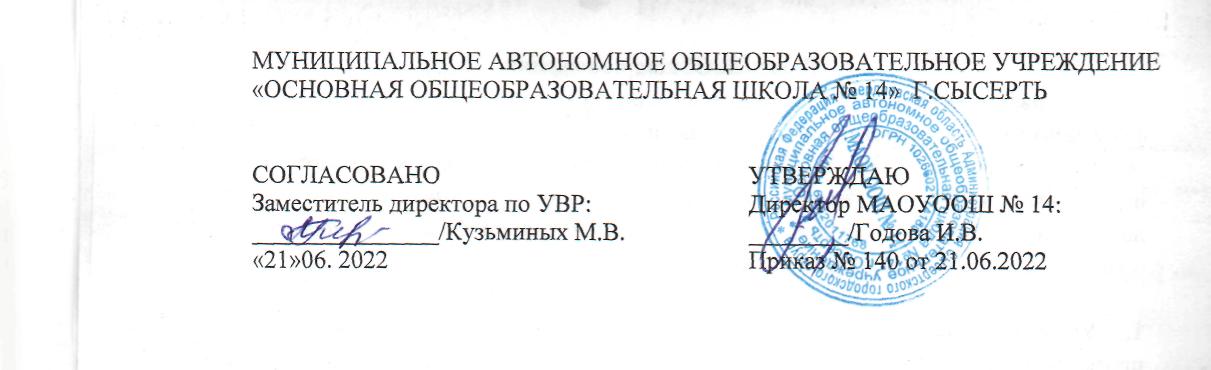 Адаптированная рабочая программа учебного предмета (курса)«Физическая культура»5-9 класс2022 – 2023 учебный годУчитель: Боярских Олег Владимирович Квалификационная категория: 1г. Сысерть 2022 г.Пояснительная запискаПрограмма по физической культуре для обучающихся V-IX-х классов является логическим продолжением соответствующей учебной программы дополнительного первого (I1) и I—IV классов.Основная цель изучения физической культуры заключается во всестороннем развитии личности обучающихся с умственной отсталостью (интеллектуальными нарушениями) в процессе приобщения их к физической культуре, повышении уровня их психофизического развития, расширении индивидуальных двигательных возможностей, комплексной коррекции нарушений развития, социальной адаптации.Задачи, реализуемые в ходе уроков физической культуры:воспитание интереса к физической культуре и спорту; овладение основами доступных видов спорта (легкой атлетикой, гимнастикой, лыжной подготовкой и др.) в соответствии с возрастными и психофизическими особенностями обучающихся;коррекция недостатков познавательной сферы и психомоторного развития; развитие и совершенствование волевой сферы; формирование социально приемлемых форм поведения, предупреждение проявлений деструктивного поведения (крик, агрессия, самоагрессия, стереотипии и др.) в процессе уроков и во внеучебной деятельности;воспитание нравственных качеств и свойств личности; содействие военно-патриотической подготовке.Личностные и предметные результатыВ структуре планируемых результатов ведущее место принадлежит личностным результатам, поскольку именно они обеспечивают овладение комплексом социальных (жизненных) компетенций, необходимых для достижения основной цели современного образования ― введения обучающихся с умственной отсталостью (интеллектуальными нарушениями) в культуру, овладение ими социокультурным опытом. Личностные результаты освоения программы образования включают индивидуально-личностные качества и социальные (жизненные) компетенции обучающегося, социально значимые ценностные установки. 1) осознание себя как гражданина России; формирование чувства гордости за свою Родину;  2) воспитание уважительного отношения к иному мнению, истории и культуре других народов;  3) сформированность адекватных представлений о собственных возможностях, о насущно необходимом жизнеобеспечении;  4) овладение начальными навыками адаптации в динамично изменяющемся и развивающемся мире;  5) овладение социально-бытовыми навыками, используемыми в повседневной жизни;  6) владение навыками коммуникации и принятыми нормами социального взаимодействия;  7) способность к осмыслению социального окружения, своего места в нем, принятие соответствующих возрасту ценностей и социальных ролей;  8) принятие и освоение социальной роли обучающегося, проявление социально значимых мотивов учебной деятельности;  9) сформированность навыков сотрудничества с взрослыми и сверстниками в разных социальных ситуациях; 10) воспитание эстетических потребностей, ценностей и чувств;  11) развитие этических чувств, проявление доброжелательности, эмоционально-нравственной отзывчивости и взаимопомощи, проявление сопереживания к чувствам других людей;  12) сформированность установки на безопасный, здоровый образ жизни, наличие мотивации к творческому труду, работе на результат, бережному сформированность установки на безопасный, здоровый образ жизни, наличие мотивации к творческому труду, работе на результат, бережному отношению к материальным и духовным ценностям;     13) проявление готовности к самостоятельной жизни. Предметные результаты физической культурыПредметные результаты освоения программы образования включают освоенные обучающимися знания и умения, специфичные для физической культуры. Предметные результаты обучающихся с легкой умственной отсталостью (интеллектуальными нарушениями) не являются основным критерием при принятии решения о переводе обучающегося в следующий класс, но рассматриваются как одна из составляющих при оценке итоговых достижений. Программа определяет два уровня овладения предметными результатами: минимальный и достаточный. Минимальный уровень является обязательным для большинства обучающихся с умственной отсталостью (интеллектуальными нарушениями).Минимальный уровень:представления о физической культуре как средстве укрепления здоровья, физического развития и физической подготовки человека;выполнение комплексов утренней гимнастики под руководством учителя;знание основных правил поведения на уроках физической культуры и осознанное их применение;выполнение несложных упражнений по словесной инструкции при выполнении строевых команд;представления о двигательных действиях; знание основных строевых команд; подсчёт при выполнении общеразвивающих упражнений;ходьба в различном темпе с различными исходными положениями;взаимодействие со сверстниками в организации и проведении подвижных игр, элементов соревнований; участие в подвижных играх и эстафетах под руководством учителя;знание правил бережного обращения с инвентарём и оборудованием, соблюдение требований техники безопасности в процессе участия в физкультурно-спортивных мероприятиях.Достаточный уровень:практическое освоение элементов гимнастики, легкой атлетики, лыжной подготовки, спортивных и подвижных игр и других видов физической культуры;самостоятельное выполнение комплексов утренней гимнастики;владение комплексами упражнений для формирования правильной осанки и развития мышц туловища; участие в оздоровительных занятиях в режиме дня (физкультминутки);выполнение основных двигательных действий в соответствии с заданием учителя: бег, ходьба, прыжки и др.;подача и выполнение строевых команд, ведение подсчёта при выполнении общеразвивающих упражнений.совместное участие со сверстниками в подвижных играх и эстафетах;оказание посильной помощь и поддержки сверстникам в процессе участия в подвижных играх и соревнованиях; знание спортивных традиций своего народа и других народов; знание способов использования различного спортивного инвентаря в основных видах двигательной активности и их применение в практической деятельности;знание правил и техники выполнения двигательных действий, применение усвоенных правил при выполнении двигательных действий под руководством учителя;знание и применение правил бережного обращения с инвентарём и оборудованием в повседневной жизни; соблюдение требований техники безопасности в процессе участия в физкультурно-спортивных мероприятиях.Минимальный и достаточный уровни усвоения предметных результатов на конец школьного обучения (IX класс):Минимальный уровень:знания о физической культуре как системе разнообразных форм занятий физическими упражнениями по укреплению здоровья;демонстрация правильной осанки; видов стилизованной ходьбы под музыку; комплексов корригирующих упражнений на контроль ощущений (в постановке головы, плеч, позвоночного столба), осанки в движении, положений тела и его частей (в положении стоя); комплексов упражнений для укрепления мышечного корсета;понимание влияния физических упражнений на физическое развитие и развитие физических качеств человека;планирование занятий физическими упражнениями в режиме дня (под руководством учителя);выбор (под руководством учителя) спортивной одежды и обуви в зависимости от погодных условий и УВРемени года;знания об основных физических качествах человека: сила, быстрота, выносливость, гибкость, координация;демонстрация жизненно важных способов передвижения человека (ходьба, бег, прыжки, лазанье, ходьба на лыжах, плавание);определение индивидуальных показателей физического развития (длина и масса тела) (под руководством учителя);выполнение технических действий из базовых видов спорта, применение их в игровой и учебной деятельности;выполнение акробатических и гимнастических комбинаций из числа усвоенных (под руководством учителя);участие со сверстниками в подвижных и спортивных играх;взаимодействие со сверстниками по правилам проведения подвижных игр и соревнований;представления об особенностях физической культуры разных народов, связи физической культуры с природными, географическими особенностями, традициями и обычаями народа;оказание посильной помощи сверстникам при выполнении учебных заданий;применение спортивного инвентаря, тренажерных устройств на уроке физической культуры.Достаточный уровень:представление о состоянии и организации физической культуры и спорта в России, в том числе о Паралимпийских играх и Специальной олимпиаде;выполнение общеразвивающих и корригирующих упражнений без предметов: упражнения на осанку, на контроль осанки в движении, положений тела и его частей стоя, сидя, лёжа; комплексы упражнений для укрепления мышечного корсета;выполнение строевых действий в шеренге и колонне;знание видов лыжного спорта, демонстрация техники лыжных ходов; знание температурных норм для занятий; планирование занятий физическими упражнениями в режиме дня, организация отдыха и досуга с использованием средств физической культуры;знание и измерение индивидуальных показателей физического развития (длина и масса тела), подача строевых команд, ведение подсчёта при выполнении общеразвивающих упражнений (под руководством учителя);выполнение акробатических и гимнастических комбинаций на доступном техническом уровне;участие в подвижных играх со сверстниками, осуществление их объективного судейства; взаимодействие со сверстниками по правилам проведения подвижных игр и соревнований;знание особенностей физической культуры разных народов, связи физической культуры с природными, географическими особенностями, традициями и обычаями народа;доброжелательное и уважительное объяснение ошибок при выполнении заданий и предложение способов их устранения;объяснение правил, техники выполнения двигательных действий, анализ и нахождение ошибок (с помощью учителя); ведение подсчета при выполнении общеразвивающих упражнений;использование разметки спортивной площадки при выполнении физических упражнений;пользование спортивным инвентарем и тренажерным оборудованием;правильная ориентировка в пространстве спортивного зала и на стадионе;правильное размещение спортивных снарядов при организации и проведении подвижных и спортивных игр.Базовые учебные действия:ЛичностныеОсознание себя как ученика, заинтересованного посещением школы, обучением, занятиями;Самостоятельность в выполнении учебных заданий, поручений;Понимание личной ответственности за свои поступки на основе представлений об этических нормах и правилах поведения всовременном обществе;Готовность к безопасному и бережному поведению в обществе.КоммуникативныеВступать в контакт и работать в коллективе;Использовать принятые ритуалы социального взаимодействия с одноклассниками и учителем;Обращаться за помощью и принимать помощь;Слушать и понимать инструкцию к учебному заданию в разных видах деятельности и быту.РегулятивныеАдекватно соблюдать ритуалы школьного поведения;Принимать цели и произвольно включаться в деятельность, следовать предложенному плану и работать в общем темпе;Активно участвовать в деятельности, контролировать и оценивать свои действия и действия одноклассников.ПознавательныеНаблюдать под руководством взрослого за предметами и явлениями окружающей действительности;Работать с несложной по содержанию и структуре информацией (устное высказывание).Содержание программы отражено в следующих разделах: «Гимнастика», «Легкая атлетика», «Лыжная и конькобежная подготовки», «Подвижные игры», «Спортивные игры». В каждом из разделов выделено два взаимосвязанных подраздела: «Теоретические сведения» и «Практический материал». Кроме этого, с учетом возраста и психофизических возможностей обучающихся им также предлагаются для усвоения некоторые теоретические сведения из области физической культуры, которые имеют самостоятельное значение.В разделе «Гимнастика» (подраздел «Практический материал») кроме построений и перестроений представлены два основных вида физических упражнений: с предметами и без предметов, содержание которых по сравнению с младшими классами в основном остается без изменений, но при этом возрастает их сложность и увеличивается дозировка. К упражнениям с предметами добавляется опорный прыжок; упражнения со скакалками; гантелями и штангой; на преодоление сопротивления; упражнения для корпуса и ног; элементы акробатики.В раздел «Легкая атлетика» включены традиционные виды: ходьба, бег, прыжки, метание, которые способствуют развитию физических качеств, обучающихся (силы, ловкости, быстроты и т. д.).Освоение раздела «Лыжная и конькобежная подготовка» направлена на дальнейшее совершенствование навыков владения лыжами и коньками, которые способствуют коррекции психомоторной сферы обучающихся. Особое место в системе уроков по физической культуре занимают разделы «Подвижные игры» и «Спортивные игры», которые не только способствуют укреплению здоровья обучающихся и развитию у них необходимых физических качеств, но и формируют навыки коллективного взаимодействия. Начиная с V-го класса, обучающиеся знакомятся с доступными видами спортивных игр: волейболом, баскетболом, настольным теннисом, хоккеем на полу (последнее может использоваться как дополнительный материал).Теоретические сведенияЛичная гигиена, солнечные и воздушные ванны. Значение физических упражнений в жизни человека. Подвижные игры. Роль физкультуры в подготовке к труду. Значение физической культуры в жизни человека. Самостраховка и самоконтроль при выполнении физических упражнений. Помощь при травмах. Способы самостоятельного измерения частоты сердечных сокращений. Физическая культура и спорт в России. Специальные олимпийские игры.Здоровый образ жизни и занятия спортом после окончания школы.ГимнастикаТеоретические сведения.Элементарные сведения о передвижениях по ориентирам.Правила поведения на занятиях по гимнастике. Значение утренней гимнастики.Практический материал: Построения и перестроения. Упражнения без предметов (корригирующие и общеразвивающие упражнения):упражнения на дыхание; для развития мышц кистей рук и пальцев; мышц шеи; расслабления мышц; укрепления голеностопных суставов и стоп; укрепления мышц туловища, рук и ног; для формирования и укрепления правильной осанки.Упражнения с предметами:с гимнастическими палками; большими обручами; малыми мячами; большим мячом; набивными мячами; со скакалками; гантелями и штангой; лазанье и перелезание; упражнения на равновесие; опорный прыжок; упражнения для развития пространственно-временной дифференцировки и точности движений; упражнения на преодоление сопротивления; переноска грузов и передача предметов.Легкая атлетика Теоретические сведения. Подготовка суставов и мышечно-сухожильного аппарата к предстоящей деятельности. Техника безопасности при прыжках в длину.Фазы прыжка в высоту с разбега. Подготовка суставов и мышечно-сухожильного аппарата к предстоящей деятельности. Техника безопасности при выполнении прыжков в высоту.Правила судейства по бегу, прыжкам, метанию; правила передачи эстафетной палочки в легкоатлетических эстафетах.Практический материал: Ходьба. Ходьба в разном темпе; с изменением направления; ускорением и замедлением; преодолением препятствий и т. п.Бег. Медленный бег с равномерной скоростью. Бег с варьированием скорости. Скоростной бег. Эстафетный бег. Бег с преодолением препятствий. Бег на короткие, средние и длинные дистанции. Кроссовый бег по слабопересеченной местности.Прыжки. Отработка выпрыгивания и спрыгивания с препятствий. Прыжки в длину (способами «оттолкнув ноги», «перешагивание»). Прыжки в высоту способом «перекат».Метание. Метание малого мяча на дальность. Метание мяча в вертикальную цель. Метание в движущую цель. Лыжная и конькобежная подготовкиЛыжная подготовкаТеоретические сведения. Сведения о применении лыж в быту. Занятия на лыжах как средство закаливания организма. Прокладка учебной лыжни; санитарно-гигиенические требования к занятиям на лыжах. Виды лыжного спорта; сведения о технике лыжных ходов.Практический материал. Стойка лыжника. Виды лыжных ходов (попеременный двухшажный; одновременный бесшажный; одновременный одношажный). Совершенствование разных видов подъемов и спусков. Повороты. Конькобежная подготовкаТеоретические сведения. Занятия на коньках как средство закаливания организма. Практический материал. Стойка конькобежца. Бег по прямой. Бег по прямой и на поворотах. Вход в поворот. Свободное катание. Бег на время.Подвижные игрыПрактический материал. Коррекционные игры;Игры с элементами общеразвивающих упражнений: игры с бегом; прыжками; лазанием; метанием и ловлей мяча; построениями и перестроениями; бросанием, ловлей, метанием и др.Спортивные игрыБаскетболТеоретические сведения. Правила игры в баскетбол, правила поведения учащихся при выполнении упражнений с мячом. Влияние занятий баскетболом на организм учащихся. Практический материал. Стойка баскетболиста. Передвижение в стойке вправо, влево, вперед, назад. Остановка по свистку. Передача мяча от груди с места и в движении шагом. Ловля мяча двумя руками на месте на уровне груди. Ведение мяча на месте и в движении. Бросок мяча двумя руками в кольцо снизу и от груди с места. Прямая подача. Подвижные игры на основе баскетбола. Эстафеты с ведением мяча.ВолейболТеоретические сведения. Общие сведения об игре в волейбол, простейшие правила игры, расстановка и перемещение игроков на площадке. Права и обязанности игроков, предупреждение травматизма при игре в волейбол.Практический материал. Прием и передача мяча снизу и сверху. Отбивание мяча снизу двумя руками через сетку на месте и в движении. Верхняя прямая передача в прыжке. Верхняя прямая подача. Прыжки вверх с места и шага, прыжки у сетки. Многоскоки. Верхняя прямая передача мяча после перемещения вперед, вправо, влево.Учебные игры на основе волейбола. Игры (эстафеты) с мячами.Настольный теннисТеоретические сведения. Парные игры. Правила соревнований. Тактика парных игр. Практический материал. Подача мяча слева и справа, удары слева, справа, прямые с вращением мяча. Одиночные игры.Хоккей на полуТеоретические сведения. Правила безопасной игры в хоккей на полу. Практический материал. Передвижение по площадке в стойке хоккеиста влево, вправо, назад, вперед. Способы владения клюшкой, ведение шайбы. Учебные игры с учетом ранее изученных правил. Рекомендации по определению медицинской группы при некоторых отклонениях в состоянии здоровья обучающихсяКалендарно-тематическое планирование 5 классКалендарно-тематическое планирование 6 классКалендарно-тематическое планирование 7 классКалендарно-тематическое планирование 9 классМедицинская группаМедицинская группаМедицинская группаМедицинская группаОсновнаяПодготовительнаяСпециальная "А"Специальная "Б"Сердечно-сосудистая система:Сердечно-сосудистая система:Сердечно-сосудистая система:Сердечно-сосудистая система:Сердечно-сосудистая система:Врожденные пороки сердца без признаков недостаточности кровообращенияСтрого индивидуально при отсутствии признаков перегрузки правого желудочка и гемодинамических расстройств, при благоприятной реакции на пробу с дозированной физической нагрузкойСтрого индивидуально при наличии признаков перегрузки правого желудочка и гемодинамических расстройствПослеоперационный период после хирургических вмешательств по поводу порока сердцаСтрого индивидуально при условии предшествующих успешных занятий не менее 1 года ЛФК и благоприятной реакции на пробы с дозированной физической нагрузкойВ до- и послеоперационном периоде в течение 1 года после операцииРеконвалесценция после перенесенного ревматического миокардитаЧерез 2 года после перенесенного заболевания при достаточном уровне ФП и отсутствии ЭКГ изменений, при благоприятной реакции на пробу с дозированной физической нагрузкойНе ранее чем через 1 год после перенесенного заболевания при отсутствии клинических признаков поражения сердца, суставов при благоприятной реакции на пробу с дозированной физической нагрузкойНе ранее чем через 8-10 месяцев после перенесенного заболевания при отсутствии признаков активности процесса и недостаточности кровообращения, при положительных результатах проб с задержкой дыхания и ортостатическойВ первые месяцы после перенесенного заболевания при отсутствии признаков активности процесса и нарушений компенсацииМитральная (клапанная) недостаточностьНе ранее 2-х лет после стихания процесса при полной клинической ремиссии, благоприятной реакции на пробу с дозированной физической нагрузкой, с хорошей переносимостью физической нагрузки на занятиях в специальной группеНе ранее 1-го года после окончания острого и подострого эндокардита, при неполной клинической ремиссии, но при отсутствии недостаточности кровообращенияВ первые месяцы после острого периода и до исчезновения недостаточности кровообращения и всех признаков активности процессаМитральный стеноз, поражение клапанов аорты, комбинированные клапанные пороки сердцаСтрого индивидуальноСтрого индивидуальноСтрого индивидуально при нарушениях кровообращения любой степениКардиомиопатииНе ранее 1 года после обострения процесса при условии снятия с диспансерного учета, отсутствия сердечной недостаточности и нарушений ритмаВ течение 1 года после окончания обострения процесса при отсутствии недостаточности кровообращения и ЭКГ измененийВ течение 1 года после окончания обострения процесса при наличии недостаточности кровообращения I степениИнфекционный миокардит, миокардиты при бактериальных, вирусных и других инфекционных болезняхЧерез 12 месяцев после окончания острого периода и благоприятной реакции на пробы с дозированной физической нагрузкой при отсутствии ЭКГ измененийНазначается не ранее, чем через 6 месяцев при отсутствии клинических признаков поражения сердца, благоприятной реакции на пробу с дозированной физической нагрузкой, при адекватной реакции на нагрузки занятий в специальной группеНазначается с начала посещения образовательного учреждения при благоприятной реакции на пробу с дозированной физической нагрузкойПролапс (пролабирование) митрального и/или трикуспидального клапанаI-II степень, без регургитации, при отсутствии нарушений ритма и проводимости, благоприятной реакции на пробу с дозированной физической нагрузкойII степень с регургитацией при отсутствии нарушении ритма и проводимостиIII степень с регургитацией. При нарушениях ритма и проводимости занятия строго индивидуальноВысокое нормальное АД (пограничная артериальная гипертензия)При среднем значении САД и/или ДАД  90-го процентиля, но <95-го процентиля для данного возраста, пола и роста* при благоприятной реакции на пробу с дозированной физической нагрузкойВысокое нормальное АД при наличии клинических признаков вегетативной дисфункции, жалобах на головные боли, головокружение, повышенную утомляемость, потливость, тахикардию, при удовлетворительной пробе с дозированной физической нагрузкойЛабильная артериальная гипертензияЭпизодическое повышение среднего уровня САД и/или ДАД 95-го процентиля, при условии, что значения > 99 процентиля не более 5 мм рт.ст. для данного возраста, пола и роста* при благоприятной реакции на пробу с дозированной физической нагрузкойПри таком же повышенном АД при удовлетворительной пробе с дозированной физической нагрузкойПри таком же повышенном АД при наличии вегетативной дисфункции, жалобах на головные боли, головокружение, носовые кровотечения, повышенную утомляемость, потливость, тахикардию, при удовлетворительной пробе с дозированной физической нагрузкойАртериальная гипертензия (далее - АГ)I степень АГ, низкий риск. При повышении среднего уровня систолического и/или диастолического АД  95-го процентиля, при условии, что значения > 99 процентиля не более 5 мм рт.ст. для данного возраста, пола и роста при отсутствии органических поражений и сопутствующих сердечно-сосудистых заболеваний (далее - ССЗ), отсутствии факторов риска ССЗ и поражений органов-мишений при благоприятной реакции на пробу с дозированной физической нагрузкойI степень АГ, высокий риск. При таком же повышенном АД при наличии факторов риска ССЗ. 
II степень АГ. При повышении среднего уровня систолического и/или диастолического АД из трех измерений > 99 процентиля более 5 мм рт.ст. для данного возраста, пола и роста при отсутствии органических поражений и сопутствующих сердечно-сосудистых заболеваний, при благоприятной реакции на пробу с дозированной физической нагрузкойII степень АГ, высокий риск. При повышении среднего уровня САД и/или ДАД из трех измерений > 99 процентиля более 5 мм рт.ст. для данного возраста, пола и роста* при наличии факторов риска ССЗГипертоническая болезнь (далее - ГБ)ГБ I стадия, низкий риск. При отсутствии изменений в органах-мишенях, при благоприятной реакции на пробы с дозированной физической нагрузкойГБ I стадия, высокий риск. При наличии факторов риска ССЗ, удовлетворительной реакции на пробы с дозированной физической нагрузкойГБ II стадия, высокий риск. При наличии поражений в одном или нескольких органах-мишенях, при неблагоприятной реакции на пробу с дозированной физической нагрузкойПервичная артериальная гипотензияФизиологическая гипотония. При снижении систолического АД ниже 80 мм рт.ст., у 8-12-летних и ниже 90 мм рт.ст. у 13-17-летних, при отсутствии органических поражений и сопутствующих ССЗ, отсутствии жалоб, при благоприятной реакции на пробу с дозированной физической нагрузкой и ортостатической пробыПри снижении систолического АД ниже 80 мм рт.ст. у 8-12-летних и ниже 90 мм рт.ст. у 13-17-летних, при наличии жалоб на повышенную утомляемость и головокружения при нормальной реакции на пробу с дозированной физической нагрузкой и ортостатической пробыПри таком же снижении систолического АД, жалобах на повышенную утомляемость, сердцебиения, головокружения при удовлетворительной реакции на пробу с дозированной физической нагрузкойНарушения сердечного ритма и проводимости функционального генеза (синусовая аритмия, тахикардия, брадикардия, вагусная AV-блокада I степени, неполная блокада правой ножки пучка Гиса, единичная желудочковая или узловая экстрасистолия)Умеренная синусовая аритмия, тахикардия, брадикардия, функциональные нарушения проводимости при отсутствии заболеваний сердца и благоприятной реакции на пробу с дозированной физической нагрузкойВыраженная синусовая аритмия, тахикардия, брадикардия при отсутствии заболеваний сердца и благоприятной реакции на пробу с дозированной физической нагрузкойФункциональные нарушения ритма и проводимости при отсутствии заболеваний сердца, удовлетворительной реакции на дозированную физическую нагрузку и положительных результатах проб с задержкой дыхания и ортостатической пробыФункциональные нарушения ритма и проводимости при отсутствии заболеваний сердца, но отрицательными результатами проб с задержкой дыхания и ортостатической пробыСтойкие нарушения ритма и проводимости сердца (аритмии, требующие антиаритмической терапии, синдром WPW, постоянные или интермитирующие формы AV-блокады I и II степени, полные блокады ножек пучка Гиса, синдром слабости синусового узла, политопная желудочковая экстрасистолия)Строго индивидуально при отсутствии недостаточности коронарного и общего кровообращенияСтрого индивидуально при кардиогемодинамических нарушенияхМалое сердце (гипоэволаютивная форма сердца)При благоприятной реакции на пробу с дозированной физической нагрузкойПри положительных результатах ортостатической пробыОрганы дыханияОрганы дыханияОрганы дыханияОрганы дыханияОрганы дыханияХронический бронхит, простой, слизисто-гнойный, обструктивный, эмфизематозный неуточненныйСтрого индивидуальноПри ремиссии не менее 3-х месяцев и отсутствии клинических и функциональных изменений со стороны органов дыхания и других систем организмаВ течение 1-2 месяцев после окончания обострения при наличии мало выраженных клинических и функциональных изменений со стороны органов дыхания и других систем организмаАстма бронхиальнаяЧерез 2 года после последнего приступа, при благоприятной реакции на пробы с дозированной физической нагрузкой (кроме астмы физического напряжения)Не раньше, чем через 1 год после последнего приступа, при отсутствии вторичных изменений в легких и явлений дыхательной недостаточности в покое и при физических нагрузках, при благоприятной реакции на пробу с дозированной физической нагрузкой (кроме астмы физического напряжения)При отсутствии явлений дыхательной недостаточности в покое, если приступы протекают не тяжело и бывают не чаще 1-2 раза в годПри вторичных изменениях в легких, при явлениях дыхательной или сердечно-сосудистой недостаточности, при тяжелом теченииГипертрофия аденоидовПри небольших аденоидных вегетациях слегка прикрывающих верхний край хоан и не препятствующих носовому дыханию, благоприятной реакции на пробу с дозированной физической нагрузкой. Избегать охлаждения (плавание, лыжи и др.)При аденоидах II степени (хоаны прикрыты наполовину) и III степени (хоаны прикрыты полностью), но при возможности дышать носом днем и удовлетворительной реакции на пробу с дозированной физической нагрузкойПри аденоидах III степени и невозможности дышать носомГипертрофия миндалинПри гипертрофии II степени (миндалины заполняют две трети пространства между небными дужками и язычком) при благоприятной реакции на пробу с дозированной физической нагрузкойПри гипертрофии III степени (миндалины соприкасаются между собой) и удовлетворительной реакции на пробу с дозированной физической нагрузкойПри неблагоприятной реакции на пробу с дозированной физической нагрузкойТонзиллит хроническийПри декомпенсированной или токсико-аллергической форме при удовлетворительных результатах пробы с дозированной физической нагрузкойПри неблагоприятной реакции на пробу с дозированной физической нагрузкойЧастые респираторные заболевания (не менее 4-х раз в течение учебного года)При полном выздоровлении не ранее 3-4 недель после выписки в образовательное учреждение, при отсутствии хронических очагов инфекции и жалоб астенического характера, отсутствии существенных нарушений носового дыхания и благоприятной реакции на пробу с дозированной физической нагрузкойПри полном выздоровлении не ранее 3-4 недель после выписки в образовательное учреждение, при отсутствии хронических очагов инфекции и жалоб астенического характера, при умеренных нарушениях носового дыхания и удовлетворительной реакции на пробу с дозированной физической нагрузкойПри окончании острого периода после выписки в образовательное учреждение, при некоторых жалобах астенического характера, при нарушениях носового дыхания при неблагоприятной реакции на пробу с дозированной физической нагрузкой. Допускаются занятия в домашних условиях по комплексам упражнений, выданных врачом ЛФКХронический ларингитПри полной ремиссии и благоприятной реакции на пробу с дозированной физической нагрузкой. Избегать охлаждения (лыжи, плавание и др.)При неполной ремиссии и благоприятной реакции на пробу с дозированной физической нагрузкойПри неполной ремиссии и удовлетворительной реакции на пробу с дозированной физической нагрузкойИскривление носовой перегородкиПри отсутствии нарушений носового дыхания и благоприятной реакции на пробу с дозированной физической нагрузкойПри отсутствии нарушений носового дыхания и удовлетворительной реакции на пробу с дозированной физической нагрузкойПри затруднении носового дыхания и удовлетворительной реакции на пробу с дозированной физической нагрузкойПри неблагоприятной реакции на пробу с дозированной физической нагрузкойХронический ринит, назофарингит, хронический фарингитПри стойкой ремиссии, благоприятной реакции на пробу с дозированной физической нагрузкойПри неполной ремиссии, благоприятной реакции на пробу с дозированной физической нагрузкойПри неполной ремиссии, удовлетворительной реакции на пробу с дозированной физической нагрузкойРинит хроническийПри отсутствии нарушений носового дыхания и аллергических проявлений, при благоприятной реакции на пробу с дозированной физической нагрузкойПри неполной ремиссии и затрудненном носовом дыхании, удовлетворительной реакции на пробу с дозированной физической нагрузкойПри неблагоприятной реакции на пробу с дозированной физической нагрузкойТугоухостьПри односторонней I степени (восприятие шепотной речи от 1 до 5 метров) и благоприятной реакции на пробу с дозированной физической нагрузкойПри односторонней II степени (восприятие шепотной речи до 1 метра) и односторонней III степени (шепотная речь не воспринимается) и при удовлетворительной реакции на пробу с дозированной физической нагрузкойПри двусторонней II и III степениОтит хроническийПри полной ремиссии и благоприятной реакции на пробу с дозированной физической нагрузкойПри неполной ремиссии и благоприятной реакции на пробу с дозированной физической нагрузкой и пробу на вестибулярную устойчивостьПри неполной ремиссии, удовлетворительной реакции на пробу с дозированной физической нагрузкой и пробу на вестибулярную устойчивостьОрган зренияОрган зренияОрган зренияОрган зренияОрган зренияМиопия, гиперметропия, астигматизмПри миопии или гиперметропии слабой степени, простом астигматизме: при остроте зрения не менее 0,9 (с коррекцией) и степени аномалии рефракции менее ±3,0 D при благоприятной реакции на пробу с дозированной физической нагрузкойПри миопии или гиперметропии средней степени, сложном астигматизме: при остроте зрения 0,5 и выше (с коррекцией) и степени аномалии рефракции менее ±3,0 D и независимо от остроты зрения при степени аномалии рефракции от 4,0 до 6,0 D при благоприятной реакции на пробу с дозированной физической нагрузкойПри миопии или гиперметропии высокой степени, смешанном астигматизме, при степени аномалии рефракции ±7,0 D и более и независимо от остроты зрения при удовлетворительной реакции на пробу с дозированной физической нагрузкой. При наличии изменений глазного дна независимо от степени снижения остроты зрения и аномалии рефракции вопрос о допуске к занятиям физической культурой решает офтальмолог. Из-за опасности отслойки сетчатки занятия ограничиваются дыхательными и общеразвивающими упражнениямиПри прогрессирующей миопии любой степени без осложнений, при удовлетворительной реакции на пробу с дозированной физической нагрузкой, при регулярном офтальмологическом контроле и на фоне леченияКосоглазиеПри аккомодационном косоглазии без амблиопии при остроте зрения с коррекцией на оба глаза не менее 1,0 без нарушения бинокулярного зрения и при благоприятной реакции на пробу с дозированной физической нагрузкойПри неаккомодационном косоглазии с амблиопией при остроте зрения с коррекцией не менее 0,7 с нарушением бинокулярного зрения и при благоприятной реакции на пробу с дозированной физической нагрузкой. Противопоказаны упражнения, связанные с точным определением расстояния до спортивного предмета (игра с мячом) или снаряда (прыжок с разбега через "козла", "коня")Органы пищеваренияОрганы пищеваренияОрганы пищеваренияОрганы пищеваренияОрганы пищеваренияФункциональные расстройства желудкаПри отсутствии эндоскопических признаков хронического процесса, отсутствии жалоб и при благоприятной реакции на пробу с дозированной физической нагрузкойПри отсутствии эндоскопических признаков хронического процесса, при удовлетворительной реакции на пробу с дозированной физической нагрузкойФункциональные кишечные нарушенияПри отсутствии признаков хронического процесса, отсутствии жалоб и при благоприятной реакции на пробу с дозированной физической нагрузкойПри отсутствии признаков хронического процесса, при удовлетворительной реакции на пробу с дозированной физической нагрузкойХронический гастрит, гастродуоденит, энтероколит, колитПри стойкой ремиссии не менее 2-х лет и благоприятной реакции на пробу с дозированной физической нагрузкойПри полной ремиссии в течение 1 года и благоприятной реакции на пробу с дозированной физической нагрузкойПри полной ремиссии в течение 2-х месяцев и удовлетворительной реакции на пробу с дозированной физической нагрузкойПри неполной ремиссии или неблагоприятной реакции на пробу с дозированной физической нагрузкойЭрозивный гастродуоденит, язвенная болезнь желудка и двенадцатиперстной кишкиПри стойкой ремиссии через 1 год после окончания лечения, и благоприятной реакции на пробу с дозированной физической нагрузкойПри полной ремиссии через 6 месяцев после окончания лечения и удовлетворительной реакции на пробу с дозированной физической нагрузкойПри неполной ремиссии или неблагоприятной реакции на пробу с дозированной физической нагрузкойХронический холециститПри стойкой ремиссии не менее 2-х лет и благоприятной реакции на пробу с дозированной физической нагрузкойПри полной ремиссии в течение 1 года и благоприятной реакции на пробу с дозированной физической нагрузкойПри полной ремиссии в течение 2-х месяцев и удовлетворительной реакции на пробу с дозированной физической нагрузкойПри неполной ремиссии или неблагоприятной реакции на пробу с дозированной физической нагрузкойДискинезия желчного пузыря и пузырного протокаПри стойкой ремиссии и благоприятной реакции на пробу с дозированной физической нагрузкойПри полной ремиссии и благоприятной реакции на пробу с дозированной физической нагрузкойПри неполной ремиссии в течение 1 года и благоприятной реакции на пробу с дозированной физической нагрузкойОрганы мочеполовой системыОрганы мочеполовой системыОрганы мочеполовой системыОрганы мочеполовой системыОрганы мочеполовой системыДоброкачественная протеинурия при отсутствии заболеваний почек (физиологическая, ортостатическая)При отсутствии жалоб, сохранении функции почек, благоприятной реакции на пробу с дозированной физической нагрузкойПри отсутствии жалоб, сохранении функции почек, удовлетворительной реакции на пробу с дозированной физической нагрузкойГломерулярные болезни (гломеруло-нефрит)Через 1 год после обострения при сохраненной функции почек, отсутствии жалоб, пастозности, благоприятной реакции на пробу с дозированной физической нагрузкой, адекватной реакции на выполнение комплекса ЛФК, исключаются упражнения со значительным повышением внутрибрюшного давления, вызывающие сильные сотрясения тела (прыжки, подскоки, кувырки) и быстрый бегПри неполной ремиссии, неблагоприятной реакции на пробу с дозированной физической нагрузкойТуболоинтерсти-
циальные болезни (пиелонефрит хронический - первичный, вторичный, интерстициальный нефрит обменного генеза и др.)При стойкой и полной ремиссии, сохранении почечной функции благоприятной реакции на пробу с дозированной физической нагрузкойПри компенсированной почечной функции через 1 год после периода обострения, при отсутствии изменений в состоянии сердечно-сосудистой системыПри неполной клинической ремиссии и компенсаторной почечной функции, вне периода обостренияВрожденные пороки развития почек и мочевыводящих путей (ротация почек, дистопия почек, небольшая пиелоэктазия, подвижность почек)При отсутствии мочевого синдрома, сохранении функции почек, благоприятной реакции на пробу с дозированной физической нагрузкойПри сохранении функции почек наличие мочевого синдрома, удовлетворительной реакции на пробу с дозированной физической нагрузкойПри хронической почечной недостаточности - строго индивидуальноНарушения менструального цикла в период становления менструальной функции (ювенильные маточные кровотечения, аменорея и др.)При отсутствии воспалительных процессов, органических заболеваний матки, дефектов гемостаза, очагов хронической инфекции, жалоб астенического характера, благоприятной реакции на пробу с дозированной физической нагрузкой. В период менструации занятия не рекомендуютсяПри отсутствии воспалительных процессов, органических заболеваний матки, дефектов гемостаза, очагов хронической инфекции, наличии жалоб астенического характера, удовлетворительной реакции на пробу с дозированной физической нагрузкой. В период менструации занятия не разрешаютсяДисменореяПри отсутствии нейровегетативных и психосоматических симптомов, истерических реакций, воспалительного процесса и избыточного перегиба матки, удовлетворительной реакции на пробу с дозированной физической нагрузкой. Рекомендуется включение ритмической гимнастики, танцев, элементов спортивных игрЭндокринная система, расстройства питанияЭндокринная система, расстройства питанияЭндокринная система, расстройства питанияЭндокринная система, расстройства питанияЭндокринная система, расстройства питанияУвеличение щитовидной железыУвеличение I-II степени без нарушения функции при благоприятной реакции на пробу с дозированной физической нагрузкойУвеличение III-IV степени без нарушения функции при благоприятной реакции на пробу с дозированной физической нагрузкойУвеличение I-IV степени с нарушением функции в стадии компенсации, при удовлетворительной реакции на пробу с дозированной физической нагрузкойУвеличение I-IV степени с нарушением функции (гипо- или гипертиреоз) в стадии субкомпенсацииИзбыточная масса тела за счет повышенного жироотложения (превышение массы тела на 10-19%), при значении индекса Кетле, соответствующее 25-29 кг/м для возраста и полаПри отсутствии изменений со стороны сердечно-сосудистой, нервной и других систем организма при благоприятной реакции на пробу с дозированной физической нагрузкойПри благоприятной реакции на пробу с дозированной физической нагрузкойПри удовлетворительной реакции на пробу с дозированной физической нагрузкойПри выраженных нарушениях со стороны сердечно-сосудистой, нервной и других систем организмаОжирение экзогенно-конституциональное I-IV степени (превышение массы тела за счет жироотложения на 20% и более) при значении индекса Кетле, соответствующее 30 кг/м и более для возраста и полаРешается индивидуальноПри отсутствии эндокринных нарушений, изменений со стороны сердечно-сосудистой, нервной и других систем организма, при отсутствии жалоб и благоприятной реакции на пробу с дозированной физической нагрузкойПри отсутствии эндокринных нарушений, изменений со стороны сердечно-сосудистой системы, при жалобах астенического характера при удовлетворительной реакции на пробу с дозированной физической нагрузкойПри наличии изменений со стороны сердечно-сосудистой, нервной и других систем организма№ п/пТема урокаКол – во часовХарактеристика деятельности учащихся Дата проведенияДата проведенияХарактеристика деятельности учащихся по планупо фактуI четверть. Легкая атлетика – 12 ч.I четверть. Легкая атлетика – 12 ч.I четверть. Легкая атлетика – 12 ч.I четверть. Легкая атлетика – 12 ч.I четверть. Легкая атлетика – 12 ч.I четверть. Легкая атлетика – 12 ч.1.Т.Б. на занятиях физической культурой.Ходьба, бег. Высокий старт. Подвижная игра «Вызов»1Формирование деятельных способностей к структурированию и систематизации изучаемого предметного содержания: прохождение техники безопасности; ознакомление с видом спорта; комплекс упражнений разминки; техника старта на линии (постановка стопы); беговые упражнения; п/игра. Игровая эстафета.2.Бег с равномерной скоростью. Бег 60м.Подвижная игра «Карусель»1Формирование деятельных способностей к структурированию и систематизации изучаемого предметного содержания: -учить технике старта; учить технике постановки стопы в беге на ускорение; совершенствовать технику разгона. Игровая эстафета.3.Бег 60м с низкого старта. Игра: "Пятнашки маршем"1Формирование деятельных способностей к структурированию и систематизации изучаемого предметного содержания: рассказать и показать технику старта; самоконтроль и контроль выполнения техники старта, разгона, финиширования; бег на короткие дистанции с учетом времени; "Пятнашки маршем"4Встречная эстафета с передачей.Игра: «Бег за флажками»1Формирование деятельных способностей к структурированию и систематизации изучаемого предметного содержания:выступление по докладу (презентация). Игра: "Бег за флажками5.Бег 60м. на результат. Игра: «Лучший бегун»1Формирование деятельных способностей к структурированию и систематизации изучаемого предметного содержания: комплекс упражнений в движении; выполнение беговых упражнений; бег по дистанции с учетом времени; 6.Кроссовый бег 500м. Игра: «Сумей догнать»1Формирование деятельных способностей к структурированию и систематизации изучаемого предметного содержания: самоконтроль и контроль выполнения беговых упражнений; технику с изменением направления движения; Игра: "Пятнашки маршем"-определить уровень спортивной подготовки по двигательным качествам; организовать п/игру: «Весёлый мяч»7.Метание мяча в цель, круговая эстафета. Игра: «Запрещенное движение»1Формирование деятельных способностей к структурированию и систематизации изучаемого предметного содержания:выступление по докладу (презентация). Игра: «Снайперы»;8.Метание мяча с разбега, бег с ускорением 40м. Игра: «Точно в цель»1Формирование деятельных способностей к структурированию и систематизации изучаемого предметного содержания: учить технике стойки и метанию способом «из – за плеча» в цель;укреплять мышцы рук, спины, груди; -определить уровень физической подготовки в метании;п/и «Сбить цель»9.Прыжок в длину с места, кроссовый бег. Игра: «Стрелки»1Формирование деятельных способностей к структурированию и систематизации изучаемого предметного содержания: разминка со скакалкой; беговые упражнения по дистанции; повторение правил старта и финиша; бег в колоннах в сочетании с передачей эстаф/палочки; игры с мячом. Игра: «Точно в цель»10.Беговые упражнения. Прыжок в длину с местаЧелночный бег 3х10. Игра: «Преодолей препятствие»1Формирование деятельных способностей к структурированию и систематизации изучаемого предметного содержания:разминка в движении; спец/беговые упражнения; техника передачи эстафеты; бег по дистанции; Игра: «Прыжок за прыжком»11.Бег с равномерной скоростью. Игра «Лучший бегун»1Формирование деятельных способностей к структурированию и систематизации изучаемого предметного содержания: повторение комплекса упражнений разминки; работа по инструкциям техники безопасности (выполнение взаимоконтроля выполнения тестовых заданий); самоконтроль и контроль выполнения двигательных действий;12.Бег 500м на результат113.Игры с элементами общеразвивающих упражнений. Игра: «Через обруч»1Коррекционные подвижные игры с элементами общеразвивающих упражнений. Игра: «Через обруч»14.Игры с элементами общеразвивающих упражнений. Игра: «Прыжки по полоскам».1Коррекционные подвижные игры с элементами общеразвивающих упражнений. Игра: «Прыжки по полоскам».15.Игры с элементами общеразвивающих упражнений. Игра: «Второй лишний».1Коррекционные подвижные игры с элементами общеразвивающих упражнений. Игра: «Второй лишний».16.Игры с элементами общеразвивающих упражнений. Игра: «Мяч соседу»1Коррекционные подвижные игры с элементами пионербола и волейбола. Игра: «Мяч соседу»17.Игры с элементами общеразвивающих упражнений. Игра: «Сохрани позу».1Коррекционные подвижные игры с элементами пионербола и волейбола. Игра: «Сохрани позу».18.Игры с элементами общеразвивающих упражнений. Игра: «мяч с четырех сторон».1Коррекционные подвижные игры с элементами баскетбола. Игра: «мяч с четырех сторон».19.Основные правила игры в б/б, передачи мяча. Игра: «Охотники и утки»1.Формирование деятельных способностей к структурированию и систематизации изучаемого предметного содержания:прохождение обучающимися инструктажа ТБ по спортивным играм: баскетбол; рассказ об игре; знакомство с баскетбольной площадкой.выполнение комплекса упражнений с б/мячом; Игра: «Охотники и утки»20.Повороты на месте. Передачи мяча.Прыжок в длину с места на результат. Игра: «Охотники и утки»1.Формирование у обучающихся умений выполнять инструкцию техники безопасности на уроках баскетбола; разучивание техники выполнения прыжка вверх толчком одной ногой с приземлением на другую; выполнение стойки баскетболиста и техники ведения мяча; Игра: «Охотники и утки»21.Ловля мяча двумя руками на месте в движении. Игра: «Не дай мяч водящему»1.Формирование деятельных способностей к структурированию и систематизации изучаемого предметного содержания:проведение разминки с б/мячом;-проведение беговых упражнений, бег с изменением направления движения и остановка по сигналу;-отработка техники стойки и передвижения игрока;-отработка остановки «двумя шагами» после ловли мяча в движенииИгра: «Не дай мяч водящему»22.Ловля мяча двумя руками в движении. Игра: «Не дай мяч водящему»1.Формирование деятельных способностей к структурированию и систематизации изучаемого предметного содержания: проведение разминки с б/мячом;-проведение специальных беговых упражнений, бег с изменением направления движения и остановка по сигналу;-отработка техники стойки и передвижения игрока;-учебная игра в б/ол;23.Передачи мяча в парах и тройках.пресс за 30сек. Игра: «Не дай мяч водящему»1.Формирование деятельных способностей к структурированию и систематизации изучаемого предметного содержания: -проведение разминки б/мячом; -отработка техники стойки и передвижения игрока;-изучение техники ловли и передачи мяча различными способами;-отработка техники ловли и передачи мяча на месте и с шагом вперед (двумя руками от груди, с отскоком от пола, одной рукой от плеча) в парах24.Ведение мяча с изменением высоты отскока. Игра: «Обведи и попади»1.Формирование у обучающихся способностей к рефлексии коррекционно-контрольного типа и реализация коррекционной нормы (фиксирования собственных затруднений в деятельности):Разминка на гибкость; выполнение техники передвижений с мячом по площадке; выполнение техники игры в баскетбол. Игра на счет.25ТБ на занятиях. Строевые упражнения. Акробатика. Игра: «Прыжки по полоскам»1Формирование деятельных способностей к структурированию и систематизации изучаемого предметного содержания: инструктаж техники безопасности; выполнения правила строя; выполнение комплекса упражнения на равновесие с с гимнастической палкой; п/игры с предметами.Игра: «Прыжки по полоскам»26Строевые упражнения. Акробатические связки. Игра: «Все по местам»1Формирование деятельных способностей к структурированию и систематизации изучаемого предметного содержания:построение; строевые упражнения в строю; перестроения; Комплекс упражнений на гибкость; Игра: «Все по местам»27Строевые упражнения. Акробатические связки. Игра: «Все по местам»1Формирование деятельных способностей к структурированию и систематизации изучаемого предметного содержания: учить технике лазания по канату и гимнастической лестнице;-развивать координацию движений;-организовать п/и: «Наперегонки с мячом»281. Акробатика: кувырок вперед, встать с поворотом на 180, кувырок назад. Игра: «Пустое место».1Формирование деятельных способностей к структурированию и систематизации изучаемого предметного содержания: построение; разминка на гибкость и внимание; выполнение упражнений на бревне; упражнения на овладение ориентировкой в пространстве через выполнение заданий по дистанции.292. Длинный кувырок, перекат в стойку на лопатках, перекат в стойку на коленях руки в стороны. Игра: «Пустое место».1Формирование деятельных способностей к структурированию и систематизации изучаемого предметного содержания: построение; команды на внимание; разминка с мячами; комплекс упражнений на гибкость; группировки и перекаты; положение «мост»; выполнение техники кувырка вперед303. Стойка на голове и руках-мальчики,   «мост»-дев. Игра: «Пустое место».1Формирование деятельных способностей к структурированию и систематизации изучаемого предметного содержания: построение; команды на внимание; разминка с мячами; комплекс упражнений на гибкость; группировки и перекаты; положение «мост»; выполнение техники кувырка назад31Смешанные висы и упоры. Игра: «Второй лишний»1Формирование деятельных способностей к структурированию и систематизации изучаемого предметного содержания: построение; команды на перестроение в строю; разминка на матах; разучить комплекс упражнений со скакалкой; выполнить 3 подхода: отталкивание от опоры ногами, вис на согнутых руках до 2 секунд – 5 раз; п/игра с предметами 32Смешанные висы и упоры. Равновесие.Игра: «Второй лишний»1Формирование деятельных способностей к структурированию и систематизации изучаемого предметного содержания: построение; команды на перестроение в строю; освоение комплекса упражнений с гимнастическим мячом; разучивание техники ходьба на руках на параллельных брусьях. 33Строевые упражнения. Игра: «Запомни номер»1Формирование деятельных способностей к структурированию и систематизации изучаемого предметного содержания: комплекс упражнений на гибкость спины, верхнего плечевого пояса, ног;-учить технике разгона и отталкивания; Игра: «Запомни номер»-учить технике приземления на снаряд «согнув ноги»;-учить технике соскок прогнувшись;34Комплекс упражнений со скакалкой. Вис на согнутых руках: подтягивание. Игра: «Запомни номер»1Формирование деятельных способностей к структурированию и систематизации изучаемого предметного содержания: комплекс упражнений на гибкость спины, верхнего плечевого пояса, ног;-учить технике разгона и отталкивания;-учить технике приземления на снаряд «согнув ноги»35Т.Б. на уроках по настольному теннису. Комплекс на равновесие. Игра: «Вызов»1Формирование деятельных способностей к структурированию и систематизации изучаемого предметного содержания: инструктаж техники безопасности на уроках спортивных игр; ознакомление с игрой настольный теннис; выполнение комплекса упражнений с т/шариком и т/ракеткой36Техника стойки и перемещения в игре. Подбивание мяча. Игра: «Вызов»1Формирование деятельных способностей к структурированию и систематизации изучаемого предметного содержания: беговая разминка; выполнение комплекса упражнений с т/шариком и т/ракеткой на чувство мяча; Подбивание шарика до 10 раз.37Стойка игрока. Техника игры толчком. Игра: «Вызов» 1Формирование деятельных способностей к структурированию и систематизации изучаемого предметного содержания: разминка со скакалкой; отработка техники перемещения игрока у стола; выполнение техники имитации игры ракеткой; игра в мяч ракеткой толчком; 38Правила игры в настольный теннис. Техника игры толчком.1Формирование у обучающихся способностей к рефлексии коррекционно-контрольного типа и реализация коррекционной нормы (фиксирования собственных затруднений в деятельности): разминка с шариком и ракеткой; выполнение контрольных упражнений: стойка игрока и перемещения; поймать шарик одной и двумя руками; игра толчком.39Основополагающие правила игры Хоккей на полу. Игра: «Дойди до цели»1Формирование деятельных способностей к структурированию и систематизации изучаемого предметного содержания: -изучение правил игры -отработка техники стойки и передвижения игрока;-изучение техники ловли и передачи мяча различными способами;1-отработка техники ловли и передачи мяча на месте и с шагом вперед (двумя руками от груди, с отскоком от пола, одной рукой от плеча) в парах40Площадка и оборудование для хоккея на полу. Игра: «Дойди до цели»1Формирование у обучающихся способностей к рефлексии коррекционно-контрольного типа и реализация коррекционной нормы (фиксирования собственных затруднений в деятельности):Разминка на гибкость; выполнение техники передвижений с клюшкой по площадке; выполнение техники игры. Учебная игра с учетом ранее изученных правил.41Занятие на коньках как средство закаливания организма. ТБ на уроках по лыжной и конькобежной подготовке1Изучение теоретического материала по занятиям на коньках42Стойка конькобежца. Игра: «Охотники»Подводящие упражнения без коньков. Изучение и применение на практике стойки конькобежца. Игра на свежем воздухе: «Охотники»43Бег по прямой. Игра: «Охотники»1. Скользить в посадке на двух параллельно поставленных коньках, руки опустить вниз вдоль коленей.2. Скользить в посадке на двух ногах, руки за спиной.3. Скользить в посадке на двух ногах (разметка между коньками).4. Скользить в посадке на двух коньках, поочередно отводя правую и левую ногу назад (руки вдоль туловища).44Бег по прямой и на поворотах. Игра: «Догони»1. Скользя на обоих коньках по прямой, удерживать левый конёк на наружном ребре полоза и сильнее загружать его весом тела. Тоже на правом коньке.2. После предварительного разбега прохождение поворота «дугой». Добиваться постановки левого конька на наружное ребро. Постепенно увеличивать скорость разбега и угол наклона. То же вправо.3. Ходьба приставным шагом в одну и в другую стороны.4. Прохождение поворота «приставными шагами». Отталкиваться правым коньком в сторону и кратчайшим путём приставлять его к левому коньку, который всё время ставится по касательной к окружности на наружное ребро. То же вправо.45Торможение полуплугом сзади. Игра: «Кто быстрее остановится»Левая нога слегка согнута в коленном суставе, правая отставлена назад, носок развернут наружу. Торможение осуществляется внутренней стороной всей плоскости лезвия.46Торможение наружным ребром правого конька. Игра: «Кто быстрее остановиться»Правый конёк ставиться сзади и справа от левого конька носком, направленным вправо, на наружное ребро полоза.Разучивание всех способов торможений начинают из положения скольжения на двух коньках, а не сразу после разбега.47Торможение переступаниемДвижением со стороны правый конёк выносят вперёди ставят на внутреннее ребро полоза (носок повёрнут налево), загружая конёк весом тела. Такое же движение сразу повторяют левым коньком (с поворотом его направо)48Торможение полуплугом спереди.Скользя на обеих ногах, вес тела переносят больше на левую ногу, а правый конёк выдвигают вперёд и поворачивают носком налево. Усиливая нажим на лёд правым коньком, ученик тормозит его внутренним ребром.III Четверть. Лыжная и конькобежная подготовка – 24 ч.III Четверть. Лыжная и конькобежная подготовка – 24 ч.III Четверть. Лыжная и конькобежная подготовка – 24 ч.III Четверть. Лыжная и конькобежная подготовка – 24 ч.III Четверть. Лыжная и конькобежная подготовка – 24 ч.III Четверть. Лыжная и конькобежная подготовка – 24 ч.Самостоятельное выполнение комплекса упражнений разминки на лыжах, специальных упражнений;-повторение техники выполнения одновременного бесшажного хода;-проведение в парах встречной эстафеты без палок.Самостоятельное выполнение комплекса упражнений разминки на лыжах, специальных упражнений;-повторение техники выполнения одновременного бесшажного хода;-проведение в парах встречной эстафеты без палок.49ТБ на занятиях лыжной подготовки. Передвижение с лыжами в руках.Повторение попеременно  двухшажный ход. Игра: «Снайперы»1Комплексное повторение общеразвивающих упражнений на лыжах; -самостоятельное проведение специальных упражнений на лыжах;-изучение техники выполнения одновременного двушажного ходаИгра: «снайперы» 50Попеременно  двухшажный ход, эстафеты. Игра: «Догони»1Формирование деятельных способностей к структурированию и систематизации изучаемого предметного содержания: составляют и проводят комплекс упражнений разминки на лыжах; организуют проведение игру на снегу. Игра: «догони»51Совершенствование двухшажного хода. Проверить выборочно. Игра: «Догони»1Формирование у обучающихся деятельностных способностей к выполнению разминки на лыжах без лыжных палок; повторение техники спуска со склона и подъема на склон различными способами; разучивание правил подвижной игры «Накаты» со склона52Обучение одновременного одношажного хода. Игра: «Догони»1Формирование деятельных способностей к структурированию и систематизации изучаемого предметного содержания: разминка, комплекс упражнений на лыжах;  техника скользящего шага; правила передачи эстафеты на лыжах; прохождение дистанции 500 м; п/игра: «По следам»53Совершенствование одновременного одношажного  хода. Проверить выборочно. Игра: «Охотники»1Формирование деятельных способностей к структурированию и систематизации изучаемого предметного содержания. Игра: «Охотники» 54Прохождение дистанции до 3км. Игра: «Кто самый быстрый»1Формирование у обучающихся деятельностных способностей к выполнению разминки на лыжах с лыжными палками; отработка спусков со склона и подъема на склон различными способами; разучивание техники торможения и поворота «упором»; провести подвижную игру «Накаты» со склона55Лыжные эстафеты с этапом до 300м.Игра: «Быстрый лыжник»1Формирование у обучающихся умений к осуществлению контрольных функций: выполнение разминки на лыжах с лыжными палками; контроль и самоконтроль изученных умений и навыков; выполнение контрольных упражнений; различных лыжных ходов, спусков, подъемов, торможений. Игра: «быстрый лыжник»56Подъёмы и спуски. Игра: «Кто дальше»1Формирование у обучающихся умений построения и реализации новых знаний (понятий, способов действий): коллективная работа с инструкцией по технике безопасности на занятиях лыжной подготовкой; правила подготовки формы и лыжного снаряжения. Игра: «Кто дальше»57Подъём полуёлочкой, спуск в высокой стойке. Игра: «Догони впередиидущего»1Формирование у обучающихся деятельностных способностей к выполнению разминки с лыжными палками; подготовка лыжного снаряжения; повторение техники передвижения попеременным двушажным ходом; разучивание п/игры: «Догони впередиидущего»58Дистанция 1км на результат. Игра: «Догони впередиидущего»1Формирование у обучающихся деятельностных способностей к разучиванию разминки на лыжах и без лыжных палок; повторение техники передвижения одновременным бесшажным ходом, попеременным двушажным ходом; Игра: «Догони впередиидущего»59Подъёмы и спуск в низкой стойке. Игра: «Догони впередиидущего»1Формирование у обучающихся деятельностных способностей к выступлению по докладу; видео просмотр программы зимних видов спорта; формулируют правила режима дня и утренней гимнастики.60Повторение лыжных ходов1Групповая работа по выполнению упражнений на лыжах;Изучение техники выполнения скользящего шага;-выполнение техники поворотов переступанием на месте61Торможение «плугом» Игра: «Передай эстафету»1Групповая работа по выполнению специальных упражнений на лыжах;Изучение техники выполнения попеременного двухшажного хода; техники выполнения поворота переступанием;Корректировка выполнения изучаемых упражнений;Коллективное проведение п/игры на лыжах: «По следам»1262Лыжная эстафета по кругу. Игра: «Передай эстафету»1Самостоятельное выполнение комплекса упражнений разминки на лыжах, специальных упражнений;-повторение техники выполнения одновременного бесшажного хода;-проведение в парах встречной эстафеты без палок.63Подъёмы и спуск в низкой стойке. Игра: «Самый быстрый на спуске»1Комплексное повторение общеразвивающих упражнений на лыжах;-самостоятельное проведение специальных упражнений на лыжах;-изучение техники выполнения одновременного двушажного хода64Торможение «плугом» Игра: «Самый быстрый на спуске»1Формирование деятельных способностей к структурированию и систематизации изучаемого предметного содержания: составляют и проводят комплекс упражнений разминки на лыжах; организуют проведение игру на снегу65Торможение «плугом». Проверить выборочно. Игра: «по следам»1Формирование у обучающихся деятельностных способностей к выполнению разминки на лыжах без лыжных палок; повторение техники спуска со склона и подъема на склон различными способами; разучивание правил подвижной игры «Накаты» со склона66Повторение лыжных ходов. Игра: «По следам»1Формирование деятельных способностей к структурированию и систематизации изучаемого предметного содержания: разминка, комплекс упражнений на лыжах;  техника скользящего шага; правила передачи эстафеты на лыжах; прохождение дистанции 500 м; п/игра: «По следам»67Повторение лыжных ходов, техника1Формирование деятельных способностей к структурированию и систематизации изучаемого предметного содержания: 68Поворот переступанием и махом на месте. Игра: «По следам»1Формирование у обучающихся деятельностных способностей к выполнению разминки на лыжах с лыжными палками; отработка спусков со склона и подъема на склон различными способами; разучивание техники торможения и поворота «упором»; провести подвижную игру «Накаты» со склона69Поворот переступанием и махом на месте. Игра: «По следам»1Формирование у обучающихся умений к осуществлению контрольных функций: выполнение разминки на лыжах с лыжными палками; контроль и самоконтроль изученных умений и навыков; выполнение контрольных упражнений; различных лыжных ходов, спусков, подъемов, торможений70Бег на лыжах 2км на результат. Игра: «Быстрый лыжник»1Формирование деятельных способностей к структурированию и систематизации изучаемого предметного содержания: 71Лыжная эстафета по кругу. Игра: «Передай эстафету»1Формирование у обучающихся деятельностных способностей к выполнению разминки на лыжах с лыжными палками; отработка спусков со склона и подъема на склон различными способами; разучивание техники торможения и поворота «упором»; провести подвижную игру «Накаты» со склона72Прохождение поворота в движении переступанием. Игра: «По следам»1Формирование у обучающихся умений к осуществлению контрольных функций: выполнение разминки на лыжах с лыжными палками; контроль и самоконтроль изученных умений и навыков; выполнение контрольных упражнений; различных лыжных ходов, спусков, подъемов, торможенийВолейбол – 6 ч.Волейбол – 6 ч.Волейбол – 6 ч.Волейбол – 6 ч.Волейбол – 6 ч.Волейбол – 6 ч.73Верхняя передача мяча двумя руками на месте. Игра: «Пионербол»1Формирование деятельных способностей к структурированию и систематизации изучаемого предметного содержания: формирование у обучающихся способностей соблюдать правила техники безопасности и поведения на спортивной площадке; способность к разучиванию разминки с волейбольным мячом; обучение технике приема и передами мяча сверху двумя руками; проведение п/игры: «Пионербол»74Верхняя передача мяча двумя руками. Игра: «мяч соседу»1Формирование деятельных способностей к структурированию и систематизации изучаемого предметного содержания: объяснение и рассказ о правилах игры; разминка с мячом; упражнения с мячами – верхняя передача; поймать короткий мяч после ускорения; отработка техники передачи в игре пионербол. Игра по правилам.75Верхняя передача мяча  двумя руками. Игра: «мяч соседу»1Формирование деятельных способностей к структурированию и систематизации изучаемого предметного содержания: рассказ и объяснение правила перехода по площадке; рассказ и объяснение правил передачи мяча; отработка техники приемов игры: ловля мяча в парах; отработка техники верхней передачи, нижней передачи. Игра по правилам пионербола.76Расстановка игроков, верхняя прямая подача. Игра: «Поймай мяч»1Формирование у обучающихся способностей к рефлексии коррекционно-контрольного типа и реализация коррекционной нормы (фиксирования собственных затруднений в деятельности): повторение и совершенствование техники передачи мяча сверху, снизу; перемещение по площадке и ловля ближнего и дальнего мяча; выполнение подачи за линией площадки; совершенствование приемов игры у сетки; ловля мяча через сетку. Игра: «Мяч соседу»77Игра пионербол, волейбол. Игра: «Поймай мяч»1Формирование деятельных способностей к структурированию и систематизации изучаемого предметного содержания: формирование у обучающихся способностей соблюдать правила техники безопасности и поведения на спортивной площадке; способность к разучиванию разминки с волейбольным мячом; обучение технике приема и передами мяча сверху двумя руками; проведение п/игры: «Пионербол»78Учебная игра волейбол1Формирование деятельных способностей к структурированию и систематизации изучаемого предметного содержания: объяснение и рассказ о правилах игры; разминка с мячом; упражнения с мячами – верхняя передача; поймать короткий мяч после ускорения; отработка техники передачи в игре пионербол. Игра по правилам.IV четверть. Волейбол – 4 ч.IV четверть. Волейбол – 4 ч.IV четверть. Волейбол – 4 ч.IV четверть. Волейбол – 4 ч.IV четверть. Волейбол – 4 ч.IV четверть. Волейбол – 4 ч.Формирование деятельных способностей к структурированию и систематизации изучаемого предметного содержания: рассказ и объяснение правила перехода по площадке; рассказ и объяснение правил передачи мяча; отработка техники приемов игры: ловля мяча в парах; отработка техники верхней передачи, нижней передачи. Игра по правилам пионербола.Формирование деятельных способностей к структурированию и систематизации изучаемого предметного содержания: рассказ и объяснение правила перехода по площадке; рассказ и объяснение правил передачи мяча; отработка техники приемов игры: ловля мяча в парах; отработка техники верхней передачи, нижней передачи. Игра по правилам пионербола.79Нижняя прямая подача. Игра: «Дай мяч водящему»1Формирование у обучающихся способностей к рефлексии коррекционно-контрольного типа и реализация коррекционной нормы (фиксирования собственных затруднений в деятельности): повторение и совершенствование техники передачи мяча сверху, снизу; перемещение по площадке и ловля ближнего и дальнего мяча; выполнение подачи за линией площадки; совершенствование приемов игры у сетки; ловля мяча через сетку. 80Нижняя подача, нижний прием мяча. Игра: «Дай мяч водящему»1Формирование у обучающихся способностей к рефлексии коррекционно-контрольного типа и реализация коррекционной нормы (фиксирования собственных затруднений в деятельности): разминка в движении и на месте в парах с мячами; выполнение контрольных упражнений: подача мяча; верхняя и нижняя передача в игре волейбол; игра по правилам пионербола.81Верхняя передача мяча двумя руками через сетку. Игра: «Дай мяч водящему»Челночный бег 3х101Формирование у обучающихся способностей к рефлексии коррекционно-контрольного типа и реализация коррекционной нормы (фиксирования собственных затруднений в деятельности): повторение и совершенствование техники передачи мяча сверху, снизу; перемещение по площадке и ловля ближнего и дальнего мяча; выполнение подачи за линией площадки; совершенствование приемов игры у сетки; ловля мяча через сетку.82Верхняя передача мяча двумя руками через сетку. Игра: «Дай мяч водящему»1Формирование деятельных способностей к структурированию и систематизации изучаемого предметного содержания: объяснение и рассказ о правилах игры; разминка с мячом; упражнения с мячами – верхняя передача; поймать короткий мяч после ускорения; отработка техники передачи в игре пионербол. Игра по правилам.Баскетбол – 8 ч.Баскетбол – 8 ч.Баскетбол – 8 ч.Баскетбол – 8 ч.Баскетбол – 8 ч.Баскетбол – 8 ч.83Передачи мяча в парах и тройках. Пресс за 30сек. Игра: «Охотники и утки»1Формирование деятельных способностей к структурированию и систематизации изучаемого предметного содержания:прохождение обучающимися инструктажа ТБ по спортивным играм: баскетбол; рассказ об игре; знакомство с баскетбольной площадкой. Игра: «Охотники и утки»выполнение комплекса упражнений с б/мячом;84Сочетание приемов. Остановка прыжком. Игра: «мяч соседу»1Формирование у обучающихся умений выполнять инструкцию техники безопасности на уроках баскетбола; разучивание техники выполнения прыжка вверх толчком одной ногой с приземлением на другую; выполнение стойки баскетболиста и техники ведения мяча; Игра: «мяч соседу»85Ведение мяча после ловли.Прыжки через скакалку за 1мин. на результат. Игра: «Охотники и утки»1Формирование деятельных способностей к структурированию и систематизации изучаемого предметного содержания:проведение разминки с б/мячом;-проведение беговых упражнений, бег с изменением направления движения и остановка по сигналу;-отработка техники стойки и передвижения игрока;-отработка остановки «двумя шагами» после ловли мяча в движении86Ведение два шага бросок в корзину. Игра : «охотники и утки»1Формирование деятельных способностей к структурированию и систематизации изучаемого предметного содержания: проведение разминки с б/мячом;-проведение специальных беговых упражнений, бег с изменением направления движения и остановка по сигналу;-отработка техники стойки и передвижения игрока;-учебная игра в б/б;87Ведение два шага бросок в корзину. Игра: «Охотники и утки»1Формирование деятельных способностей к структурированию и систематизации изучаемого предметного содержания: -проведение разминки б/мячом; -отработка техники стойки и передвижения игрока;-изучение техники ловли и передачи мяча различными способами;-отработка техники ловли и передачи мяча на месте и с шагом вперед (двумя руками от груди, с отскоком от пола, одной рукой от плеча) в парах88Повороты на месте. Передачи мяча.Прыжок в длину с места на результат. Игра: «Стритбол»1Формирование у обучающихся способностей к рефлексии коррекционно-контрольного типа и реализация коррекционной нормы (фиксирования собственных затруднений в деятельности):Разминка на гибкость; выполнение техники передвижений с мячом по площадке; выполнение техники игры в баскетбол. Игра на счет.89Сочетание приемов. Остановка прыжком бросок в корзину. Игра: «стритбол»1Формирование деятельных способностей к структурированию и систематизации изучаемого предметного содержания: -проведение разминки б/мячом; -отработка техники стойки и передвижения игрока;-изучение техники ловли и передачи мяча различными способами;-отработка техники ловли и передачи мяча на месте и с шагом вперед (двумя руками от груди, с отскоком от пола, одной рукой от плеча) в парах90Сочетание приемов: ведение, ловля, передача, бросок. Игра: «Охотники и утки»1Формирование у обучающихся способностей к рефлексии коррекционно-контрольного типа и реализация коррекционной нормы (фиксирования собственных затруднений в деятельности):Разминка на гибкость; выполнение техники передвижений с мячом по площадке; выполнение техники игры в баскетбол. Игра на счет.Легкая атлетика – 8 ч.Легкая атлетика – 8 ч.Легкая атлетика – 8 ч.Легкая атлетика – 8 ч.Легкая атлетика – 8 ч.Легкая атлетика – 8 ч.91Бег с равномерной скоростью. Бег 60м.Игра: «Пятнашки маршем»1Формирование деятельных способностей к структурированию и систематизации изучаемого предметного содержания: прохождение техники безопасности; ознакомление с видом спорта; комплекс упражнений разминки; техника старта на линии (постановка стопы); беговые упражнения; п/игра: «пятнашки маршем»92Бег 60м с низкого старта. Игра: «Пятнашки маршем»1Формирование деятельных способностей к структурированию и систематизации изучаемого предметного содержания: -учить технике старта; учить технике постановки стопы в беге на ускорение; совершенствовать технику разгона93Встречная эстафета с передачей. Игра: «Передай эстафету»1Формирование деятельных способностей к структурированию и систематизации изучаемого предметного содержания: рассказать и показать технику старта; самоконтроль и контроль выполнения техники старта, разгона, финиширования; бег на короткие дистанции с учетом времени;94Бег 60м. на результат. Игра: «Пятнашки маршем»1Формирование деятельных способностей к структурированию и систематизации изучаемого предметного содержания: комплекс упражнений в движении; выполнение беговых упражнений; бег по дистанции с учетом времени; п/игра с мячом.95Бег 500м на результат. Игра: «Быстрый бегун»1Формирование деятельных способностей к структурированию и систематизации изучаемого предметного содержания: самоконтроль и контроль выполнения беговых упражнений; технику с изменением направления движения;-определить уровень спортивной подготовки по двигательным качествам; организовать п/игру: «Весёлый мяч»96Метание мяча в цель, круговая эстафета. Игра: «Попади в цель»1Формирование деятельных способностей к структурированию и систематизации изучаемого предметного содержания: учить технике стойки и метанию способом «из – за плеча» в цель;укреплять мышцы рук, спины, груди; -определить уровень физической подготовки в метании;п/и «Сбить цель»97Метание мяча с разбега на результат Бег с ускорением 40м1Формирование деятельных способностей к структурированию и систематизации изучаемого предметного содержания: разминка со скакалкой; беговые упражнения по дистанции; повторение правил старта и финиша; бег в колоннах в сочетании с передачей эстаф/палочки; игры с мячом98Беговые упражнения. Эстафета1Формирование деятельных способностей к структурированию и систематизации изучаемого предметного содержания: разминка в движении; спец/беговые упражнения; техника передачи эстафеты; бег по дистанции;99-102Резерв4№ п/пТема урокаКол – во часовХарактеристика деятельности учащихся Дата проведенияДата проведенияХарактеристика деятельности учащихся по планупо фактуI четверть. Легкая атлетика – 10 ч.I четверть. Легкая атлетика – 10 ч.I четверть. Легкая атлетика – 10 ч.I четверть. Легкая атлетика – 10 ч.I четверть. Легкая атлетика – 10 ч.I четверть. Легкая атлетика – 10 ч.1.Т.Б. на занятиях физической культурой.Ходьба, бег. Высокий старт. Игра: «Охрана пробежек»1Формирование деятельных способностей к структурированию и систематизации изучаемого предметного содержания: прохождение техники безопасности; ознакомление с видом спорта; комплекс упражнений разминки; техника старта на линии (постановка стопы); беговые упражнения; п/игра 2.Бег с равномерной скоростью. Бег 60м.Игра: «Охрана пробежек»1Формирование деятельных способностей к структурированию и систематизации изучаемого предметного содержания: -учить технике старта; учить технике постановки стопы в беге на ускорение; совершенствовать технику разгона3.Бег 60м с низкого старта. Игра: «Вызов победителя»1Формирование деятельных способностей к структурированию и систематизации изучаемого предметного содержания: рассказать и показать технику старта; самоконтроль и контроль выполнения техники старта, разгона, финиширования; бег на короткие дистанции с учетом времени;4Встречная эстафета с передачей. Игра: «Вызов победителя»1Формирование деятельных способностей к структурированию и систематизации изучаемого предметного содержания:выступление по докладу (презентация).5.Бег 60м. на результат. Игра: «По кочкам и линиям»1Формирование деятельных способностей к структурированию и систематизации изучаемого предметного содержания: комплекс упражнений в движении; выполнение беговых упражнений; бег по дистанции с учетом времени; п/игра с мячом.6.Кроссовый бег 500м. Игра: «По кочкам и линиям»1Формирование деятельных способностей к структурированию и систематизации изучаемого предметного содержания: самоконтроль и контроль выполнения беговых упражнений; технику с изменением направления движения;-определить уровень спортивной подготовки по двигательным качествам; организовать п/игру: «Весёлый мяч»7.Метание мяча в цель, круговая эстафета. Игра: «По кочкам и линиям»1Формирование деятельных способностей к структурированию и систематизации изучаемого предметного содержания:выступление по докладу (презентация).8.Метание мяча с разбега, бег с ускорением 40м. Игра эстафеты с бегом.1Формирование деятельных способностей к структурированию и систематизации изучаемого предметного содержания: учить технике стойки и метанию способом «из – за плеча» в цель;укреплять мышцы рук, спины, груди; -определить уровень физической подготовки в метании;п/и «Сбить цель»9.Прыжок в длину с места, кроссовый бег. Игра: «Вызов победителя»1Формирование деятельных способностей к структурированию и систематизации изучаемого предметного содержания: разминка со скакалкой; беговые упражнения по дистанции; повторение правил старта и финиша; бег в колоннах в сочетании с передачей эстаф/палочки; игры с мячом.10.Беговые упражнения. Прыжок в длину с местаЧелночный бег 3х10. Игра: «Вызов победителя»1Формирование деятельных способностей к структурированию и систематизации изучаемого предметного содержания:разминка в движении; спец/беговые упражнения; техника передачи эстафеты; бег по дистанции;Подвижные игры – 8 ч.Подвижные игры – 8 ч.Подвижные игры – 8 ч.Подвижные игры – 8 ч.Подвижные игры – 8 ч.Подвижные игры – 8 ч.11.Игры с элементами общеразвивающих упражнений. Игра: «Все по местам»;1Коррекционные подвижные игры с элементами общеразвивающих упражнений.12.Игры с элементами общеразвивающих упражнений. Игра: «Все по местам»;1Коррекционные подвижные игры с элементами общеразвивающих упражнений.13.Игры с элементами общеразвивающих упражнений. Игра: «Запомни номер»1Коррекционные подвижные игры с элементами общеразвивающих упражнений.14.Игры с элементами общеразвивающих упражнений. Игра: «Запомни номер»1Коррекционные подвижные игры с элементами общеразвивающих упражнений.15.Игры с элементами общеразвивающих упражнений. Игра: «Вот так поза»;1Коррекционные подвижные игры с элементами общеразвивающих упражнений.16.Игры с элементами общеразвивающих упражнений. Игра: «Вот так поза»;1Коррекционные подвижные игры с элементами общеразвивающих упражнений.17.Игры с элементами общеразвивающих упражнений. Игра: «Выбери ведущего»;1Коррекционные подвижные игры с элементами общеразвивающих упражнений.18.Игры с элементами общеразвивающих упражнений. Игра: «Запомни порядок»;1Коррекционные подвижные игры с элементами общеразвивающих упражнений.Баскетбол – 6 ч.Баскетбол – 6 ч.Баскетбол – 6 ч.Баскетбол – 6 ч.Баскетбол – 6 ч.Баскетбол – 6 ч.19.Инструктаж техники безопасности на уроках баскетбола. Упражнения разминки с б/мячом. Игра: «Перестрелки»;1Формирование деятельных способностей к структурированию и систематизации изучаемого предметного содержания:прохождение обучающимися инструктажа ТБ по спортивным играм: баскетбол; Рассказ об игре; знакомство с игровой площадкой игры баскетбол. Выполнение комплекса упражнений с б/мячом;П/игра: 10 передач20.Стойка баскетболиста и ведение мяча. Игра: «Перестрелки»;1Формирование у обучающихся умений выполнять инструкцию техники безопасности на уроках баскетбола; разучивание беговой разминки; разучивание беговой разминки; разучивание техники выполнения прыжка вверх толчком одной ногой с приземлением на другую; повторение стойки баскетболиста и техники ведения мяча; разучивание правил спортивной игры «Баскетбол»21.Овладение техникой передвижений, остановок, поворотов и стоек в игре баскетбол. Игра: «Борьба за мяч»1Формирование у обучающихся умений выполнять инструкцию техники безопасности на уроках баскетбола; разучивание беговой разминки;Способы перемещения и стойка игрока; способы передач во взаимодействии с другим игроком; п/игра «Борьба за мяч»22.Броски мяча в корзину в игре баскетбол. Игра: «Защита укреплений»1Формирование у обучающихся умений выполнять инструкцию техники безопасности на уроках баскетбола; разучивание беговой разминки;Повторение техники ловли и бросков мяча различными способами в парах; выполнение ведения мяча и бросков двумя руками снизу в корзину в группах. Проведение игры баскетбол на одно кольцо без ведения мяча.23.Овладение мячом в игре баскетбол: вырывание, выбивание, накрывание мяча. Передача мяча одной рукой от плеча. Игра: «Залетный мяч»;1Формирование у обучающихся умений выполнять инструкцию техники безопасности на уроках баскетбола; проведение разминки с набивным мячом;Разучивание техники овладения мячом в парах в сочетании с передачей мяча одной рукой от плеча партнеру; выполнение техники ведения мяча и повторение техники остановки в два шага; коллективное проведение сп/игры «Баскетбол» 24.Выполнение контрольных упражнений в игре баскетбол. Игра: «Залетный мяч»;1Формирование у обучающихся умений выполнять инструкцию техники безопасности на уроках баскетбола; проведение разминки с баскетбольным мячом; контроль и самоконтроль изученных умений и навыков; выполнение контрольных упражнений в игре баскетбол; коллективное проведение сп/игры «Баскетбол»II Четверть. Гимнастика – 10 ч.II Четверть. Гимнастика – 10 ч.II Четверть. Гимнастика – 10 ч.II Четверть. Гимнастика – 10 ч.II Четверть. Гимнастика – 10 ч.II Четверть. Гимнастика – 10 ч.25Т.Б. на уроке гимнастики. Строевые упражнения. Игра: «Прыжки по полоскам»1Формирование деятельных способностей к структурированию и систематизации изучаемого предметного содержания: инструктаж техники безопасности; выполнения правила строя; выполнение комплекса упражнения на равновесие с с гимнастической палкой; п/игры с предметами.26Строевые упражнения и передвижения в строю: размыкание и смыкание на месте. Игра: «Все по местам»1Формирование деятельных способностей к структурированию и систематизации изучаемого предметного содержания:построение; строевые упражнения в строю; перестроения; Комплекс упражнений на гибкость; п/игра27Техника лазания по канату в 3 – и приема. Игра: «Все по местам»1Формирование деятельных способностей к структурированию и систематизации изучаемого предметного содержания: учить технике лазания по канату и гимнастической лестнице;-развивать координацию движений;-организовать п/и: «Наперегонки с мячом»28Физическое развитие человека. Игра: «Пустое место».1Формирование деятельных способностей к структурированию и систематизации изучаемого предметного содержания: построение; разминка на гибкость и внимание; выполнение упражнений на бревне; упражнения на овладение ориентировкой в пространстве через выполнение заданий по дистанции.29Техника упражнений на гимнастических брусьях и перекладине. Игра: «Пустое место».1Формирование деятельных способностей к структурированию и систематизации изучаемого предметного содержания: построение; команды на внимание; разминка с мячами; комплекс упражнений на гибкость; группировки и перекаты; положение «мост»; выполнение техники кувырка вперед30Техника висов и упоров на перекладине и гимнастических брусьях.  Игра: «Пустое место».1Формирование деятельных способностей к структурированию и систематизации изучаемого предметного содержания: построение; команды на внимание; разминка с мячами; комплекс упражнений на гибкость; группировки и перекаты; положение «мост»; выполнение техники кувырка назад31Символика олимпийских игр.Техника опорного прыжка «согнув ноги». Игра: «Второй лишний»1Формирование деятельных способностей к структурированию и систематизации изучаемого предметного содержания: построение; команды на перестроение в строю; разминка на матах; разучить комплекс упражнений со скакалкой; выполнить 3 подхода: отталкивание от опоры ногами, вис на согнутых руках до 2 секунд – 5 раз; п/игра с предметами 32Техника опорного прыжка «согнув ноги»: через «козла» Игра: «Второй лишний»1Формирование деятельных способностей к структурированию и систематизации изучаемого предметного содержания: построение; команды на перестроение в строю; освоение комплекса упражнений с гимнастическим мячом; разучивание техники ходьба на руках на параллельных брусьях. 33Техника опорного прыжка «ноги врозь» Игра: «Запомни номер»1Формирование деятельных способностей к структурированию и систематизации изучаемого предметного содержания: комплекс упражнений на гибкость спины, верхнего плечевого пояса, ног;-учить технике разгона и отталкивания;-учить технике приземления на снаряд «согнув ноги»;-учить технике соскок прогнувшись;34Техника опорного прыжка «ноги врозь». Игра: «Запомни номер»1Формирование деятельных способностей к структурированию и систематизации изучаемого предметного содержания: комплекс упражнений на гибкость спины, верхнего плечевого пояса, ног;-учить технике разгона и отталкивания;-учить технике приземления на снаряд «согнув ноги»Настольный теннис - 4 ч.Настольный теннис - 4 ч.Настольный теннис - 4 ч.Настольный теннис - 4 ч.Настольный теннис - 4 ч.Настольный теннис - 4 ч.Выполнение гимнастических упражнений и преодоление полосы препятствий в комбинированной эстафете.35Т.Б. на уроках по настольному теннису. Правила игры. Комплекс ОРУ с т. шариком и т. Ракеткой. Игра: «Вызов»1Формирование деятельных способностей к структурированию и систематизации изучаемого предметного содержания:инструктаж техники безопасности по спортивным играм: пинг-понг; Рассказ о правилах игры пинг-понг; Выполнение комплекса упражнений с т/ракеткой и т/шариком; п\игра36Стойка игрока и перемещения. Техника подачи и прием в игре слева толчком. Игра: «Вызов»1Формирование деятельных способностей к структурированию и систематизации изучаемого предметного содержания: комплекс упражнений с т/шариком и ракеткой; перемещения игрока у стола; имитация движений в игре толчком слева; отработка техники игры толком;37Подача накатом справа. Техника приема подачи. Удары накатом справа.Игра: «Вызов»1Формирование деятельных способностей к структурированию и систематизации изучаемого предметного содержания:Комплекс упражнений со скакалкой; отработка техники приемов игры в стойке игрока: удары накатом справа, игра слева толчком; техника подачи справа38Подача и прием в игре.1Формирование у обучающихся способностей к рефлексии коррекционно-контрольного типа и реализация коррекционной нормы (фиксирования собственных затруднений в деятельности):беговая разминка; п/игра «Гномы и великаны»; выполнение техники упражнений игрока: перемещения и стойка; техника подачи и прием в игре; игра на счет. Хоккей на полу – 2 ч.Хоккей на полу – 2 ч.Хоккей на полу – 2 ч.Хоккей на полу – 2 ч.Хоккей на полу – 2 ч.Хоккей на полу – 2 ч.39Основополагающие правила игры Хоккей на полу. Игра: «Дойди до цели»1Формирование деятельных способностей к структурированию и систематизации изучаемого предметного содержания: -изучение правил игры -отработка техники стойки и передвижения игрока;-изучение техники ловли и передачи мяча различными способами;1-отработка техники ловли и передачи мяча на месте и с шагом вперед (двумя руками от груди, с отскоком от пола, одной рукой от плеча) в парах40Площадка и оборудование для хоккея на полу. Игра: «Дойди до цели»1Формирование у обучающихся способностей к рефлексии коррекционно-контрольного типа и реализация коррекционной нормы (фиксирования собственных затруднений в деятельности):Разминка на гибкость; выполнение техники передвижений с клюшкой по площадке; выполнение техники игры. Учебная игра с учетом ранее изученных правил.Лыжная и конькобежная подготовка –8 ч.Лыжная и конькобежная подготовка –8 ч.Лыжная и конькобежная подготовка –8 ч.Лыжная и конькобежная подготовка –8 ч.Лыжная и конькобежная подготовка –8 ч.Лыжная и конькобежная подготовка –8 ч.41Занятие на коньках как средство закаливания организма. ТБ на уроках по лыжной и конькобежной подготовке1Изучение теоретического материала по занятиям на коньках42Стойка конькобежца. Игра: «Охотники»Подводящие упражнения без коньков. Изучение и применение на практике стойки конькобежца.43Бег по прямой. Игра: «Догони»1. Скользить в посадке на двух параллельно поставленных коньках, руки опустить вниз вдоль коленей.2. Скользить в посадке на двух ногах, руки за спиной.3. Скользить в посадке на двух ногах (разметка между коньками).4. Скользить в посадке на двух коньках, поочередно отводя правую и левую ногу назад (руки вдоль туловища).44Бег по прямой и на поворотах. Игра: «Кто быстрее остановится»1. Скользя на обоих коньках по прямой, удерживать левый конёк на наружном ребре полоза и сильнее загружать его весом тела. Тоже на правом коньке.2. После предварительного разбега прохождение поворота «дугой». Добиваться постановки левого конька на наружное ребро. Постепенно увеличивать скорость разбега и угол наклона. То же вправо.3. Ходьба приставным шагом в одну и в другую стороны.4. Прохождение поворота «приставными шагами». Отталкиваться правым коньком в сторону и кратчайшим путём приставлять его к левому коньку, который всё время ставится по касательной к окружности на наружное ребро. То же вправо.45Торможение полуплугом сзади. Игра: «Кто быстрее остановится»Левая нога слегка согнута в коленном суставе, правая отставлена назад, носок развернут наружу. Торможение осуществляется внутренней стороной всей плоскости лезвия.46Торможение наружным ребром правого конька. Игра: «Кто быстрее остановиться»Правый конёк ставиться сзади и справа от левого конька носком, направленным вправо, на наружное ребро полоза.Разучивание всех способов торможений начинают из положения скольжения на двух коньках, а не сразу после разбега.47Торможение переступаниемДвижением со стороны правый конёк выносят вперёди ставят на внутреннее ребро полоза (носок повёрнут налево), загружая конёк весом тела. Такое же движение сразу повторяют левым коньком (с поворотом его направо)48Торможение полуплугом спереди.Скользя на обеих ногах, вес тела переносят больше на левую ногу, а правый конёк выдвигают вперёд и поворачивают носком налево. Усиливая нажим на лёд правым коньком, ученик тормозит его внутренним ребром.III Четверть. Лыжная и конькобежная подготовка – 24 ч.III Четверть. Лыжная и конькобежная подготовка – 24 ч.III Четверть. Лыжная и конькобежная подготовка – 24 ч.III Четверть. Лыжная и конькобежная подготовка – 24 ч.III Четверть. Лыжная и конькобежная подготовка – 24 ч.III Четверть. Лыжная и конькобежная подготовка – 24 ч.Самостоятельное выполнение комплекса упражнений разминки на лыжах, специальных упражнений;-повторение техники выполнения одновременного бесшажного хода;-проведение в парах встречной эстафеты без палок.Самостоятельное выполнение комплекса упражнений разминки на лыжах, специальных упражнений;-повторение техники выполнения одновременного бесшажного хода;-проведение в парах встречной эстафеты без палок.49ТБ на занятиях лыжной подготовки. Передвижение с лыжами в руках.Повторение попеременно  двухшажный ход. Игра: «Снайперы»1Комплексное повторение общеразвивающих упражнений на лыжах; -самостоятельное проведение специальных упражнений на лыжах;-изучение техники выполнения одновременного двушажного хода50Попеременно  двухшажный ход, эстафеты. Игра: «Догони»1Формирование деятельных способностей к структурированию и систематизации изучаемого предметного содержания: составляют и проводят комплекс упражнений разминки на лыжах; организуют проведение игру на снегу51Совершенствование двухшажного хода. Проверить выборочно. Игра: «Догони»1Формирование у обучающихся деятельностных способностей к выполнению разминки на лыжах без лыжных палок; повторение техники спуска со склона и подъема на склон различными способами; разучивание правил подвижной игры «Накаты» со склона52Обучение одновременного одношажного хода. Игра: «Догони»1Формирование деятельных способностей к структурированию и систематизации изучаемого предметного содержания: разминка, комплекс упражнений на лыжах;  техника скользящего шага; правила передачи эстафеты на лыжах; прохождение дистанции 500 м; п/игра: «По следам»53Совершенствование одновременного одношажного  хода. Проверить выборочно. Игра: «Охотники»1Формирование деятельных способностей к структурированию и систематизации изучаемого предметного содержания: 54Прохождение дистанции до 3км. Игра: «Охотники»1Формирование у обучающихся деятельностных способностей к выполнению разминки на лыжах с лыжными палками; отработка спусков со склона и подъема на склон различными способами; разучивание техники торможения и поворота «упором»; провести подвижную игру «Накаты» со склона55Лыжные эстафеты с этапом до 300м. Игра: «Охотники»1Формирование у обучающихся умений к осуществлению контрольных функций: выполнение разминки на лыжах с лыжными палками; контроль и самоконтроль изученных умений и навыков; выполнение контрольных упражнений; различных лыжных ходов, спусков, подъемов, торможений56Подъёмы и спуски. Игра: «Кто дальше»1Формирование у обучающихся умений построения и реализации новых знаний (понятий, способов действий): коллективная работа с инструкцией по технике безопасности на занятиях лыжной подготовкой; правила подготовки формы и лыжного снаряжения.57Подъём полуёлочкой, спуск в высокой стойке. Игра: «Кто дальше»1Формирование у обучающихся деятельностных способностей к выполнению разминки с лыжными палками; подготовка лыжного снаряжения; повторение техники передвижения попеременным двушажным ходом; разучивание п/игры: «Догони впередиидущего»58Дистанция 1км на результат. Игра: «Догони впередиидущего»1Формирование у обучающихся деятельностных способностей к разучиванию разминки на лыжах и без лыжных палок; повторение техники передвижения одновременным бесшажным ходом, попеременным двушажным ходом; проведение подвижной игры «Догони впередиидущего»59Подъёмы и спуск в низкой стойке. Игра: «Догони впередиидущего»1Формирование у обучающихся деятельностных способностейк выступлению по докладу; видео просмотр программы зимних видов спорта; формулируют правила режима дня и утренней гимнастики.60Повторение лыжных ходов1Групповая работа по выполнению упражнений на лыжах;Изучение техники выполнения скользящего шага;-выполнение техники поворотов переступанием на месте61Торможение «плугом». Игра: «Передай эстафету»1Групповая работа по выполнению специальных упражнений на лыжах;Изучение техники выполнения попеременного двухшажного хода; техники выполнения поворота переступанием;Корректировка выполнения изучаемых упражнений;Коллективное проведение п/игры на лыжах: «По следам»1262Лыжная эстафета по кругу. Игра: «Передай эстафету»1Самостоятельное выполнение комплекса упражнений разминки на лыжах, специальных упражнений;-повторение техники выполнения одновременного бесшажного хода;-проведение в парах встречной эстафеты без палок.63Подъёмы и спуск в низкой стойке. Игра: «Самый быстрый на спуске»1Комплексное повторение общеразвивающих упражнений на лыжах;-самостоятельное проведение специальных упражнений на лыжах;-изучение техники выполнения одновременного двушажного хода64Торможение «плугом». Игра: «Самый быстрый на спуске»1Формирование деятельных способностей к структурированию и систематизации изучаемого предметного содержания: составляют и проводят комплекс упражнений разминки на лыжах; организуют проведение игру на снегу65Торможение «плугом». Проверить выборочно. Игра: «по следам»1Формирование у обучающихся деятельностных способностей к выполнению разминки на лыжах без лыжных палок; повторение техники спуска со склона и подъема на склон различными способами; разучивание правил подвижной игры «Накаты» со склона66Повторение лыжных ходов. Игра: «по следам»1Формирование деятельных способностей к структурированию и систематизации изучаемого предметного содержания: разминка, комплекс упражнений на лыжах;  техника скользящего шага; правила передачи эстафеты на лыжах; прохождение дистанции 500 м; п/игра: «По следам»67Повторение лыжных ходов, техника1Формирование деятельных способностей к структурированию и систематизации изучаемого предметного содержания: 68Поворот переступанием и махом на месте. Игра: «по следам»1Формирование у обучающихся деятельностных способностей к выполнению разминки на лыжах с лыжными палками; отработка спусков со склона и подъема на склон различными способами; разучивание техники торможения и поворота «упором»; провести подвижную игру «Накаты» со склона69Поворот переступанием и махом на месте. Игра: «по следам»1Формирование у обучающихся умений к осуществлению контрольных функций: выполнение разминки на лыжах с лыжными палками; контроль и самоконтроль изученных умений и навыков; выполнение контрольных упражнений; различных лыжных ходов, спусков, подъемов, торможений70Бег на лыжах 2км на результат. Игра: «Быстрый лыжник»1Формирование деятельных способностей к структурированию и систематизации изучаемого предметного содержания: 71Лыжная эстафета по кругу. Игра: «Передай эстафету»1Формирование у обучающихся деятельностных способностей к выполнению разминки на лыжах с лыжными палками; отработка спусков со склона и подъема на склон различными способами; разучивание техники торможения и поворота «упором»; провести подвижную игру «Накаты» со склона72Прохождение поворота в движении переступанием. Игра: «Передай эстафету»1Формирование у обучающихся умений к осуществлению контрольных функций: выполнение разминки на лыжах с лыжными палками; контроль и самоконтроль изученных умений и навыков; выполнение контрольных упражнений; различных лыжных ходов, спусков, подъемов, торможений73Инструктаж техники безопасности на уроках волейбола.Передача мяча сверху двумя руками. Игра: «Пионербол»1Формирование деятельных способностей к структурированию и систематизации изучаемого предметного содержания:разучиванию разминки с волейбольным мячом; обучение технике приема и передами мяча сверху двумя руками; проведение п/игры: «Пионербол»74Техника передачи мяча сверху двумя руками в игре волейбол. Игра: «мяч соседу»1Формирование деятельных способностей к структурированию и систематизации изучаемого предметного содержания:разминка с волейбольным мячом; обучение технике приема и передами мяча сверху двумя руками; совершенствование техники ловли мяча из различных исходных положений; проведение п/игры: «Пионербол»75Правила подачи в игре. Техника приема мяча снизу. Нижняя прямая подача в игре волейбол. Игра: «мяч соседу»1Формирование деятельных способностей к структурированию и систематизации изучаемого предметного содержания:разминка с волейбольным мячом; обучение технике приема и передами мяча сверху двумя руками; совершенствование техники ловли мяча из различных исходных положений; выполнение техники нижней прямой подачи; ловля мяча через сетку; проведение п/игры: «Пионербол»76Техника приема мяча снизу. нижние подачи в игре волейбол. Правила игры в пионербол. Игра: «мяч соседу»1Формирование деятельных способностей к структурированию и систематизации изучаемого предметного содержания:разминка с волейбольным мячом; обучение технике приема мяча снизу и передачи мяча над собой и сверху двумя руками; совершенствование техники ловли мяча из различных исходных положений; выполнение техники нижней прямой подачи; ловля мяча через сетку; проведение п/игры: «Пионербол»77Передачи и приемы мяча после передвижения по площадке в игре волейбол. Правила игры в пионербол. Игра: «Поймай мяч»1Формирование у обучающихся способностей к рефлексии коррекционно-контрольного типа и реализация коррекционной нормы (фиксирования собственных затруднений в деятельности):разминка с волейбольным мячом; обучение технике приема мяча снизу и передачи мяча над собой и сверху двумя руками; совершенствование техники игры пионербол: подача и ловля мяча; передача мяча сверху, над собой и нижняя передача; выполнение техники нижней прямой подачи; ловля мяча через сетку; проведение п/игры: «Пионербол»78Учебная игра волейбол. Игра: «Поймай мяч»1Формирование деятельных способностей к структурированию и систематизации изучаемого предметного содержания: объяснение и рассказ о правилах игры; разминка с мячом; упражнения с мячами – верхняя передача; поймать короткий мяч после ускорения; отработка техники передачи в игре пионербол. Игра по правилам.IV четверть. Волейбол – 4 ч.IV четверть. Волейбол – 4 ч.IV четверть. Волейбол – 4 ч.IV четверть. Волейбол – 4 ч.IV четверть. Волейбол – 4 ч.IV четверть. Волейбол – 4 ч.Формирование деятельных способностей к структурированию и систематизации изучаемого предметного содержания: рассказ и объяснение правила перехода по площадке; рассказ и объяснение правил передачи мяча; отработка техники приемов игры: ловля мяча в парах; отработка техники верхней передачи, нижней передачи. Игра по правилам пионербола.Формирование деятельных способностей к структурированию и систематизации изучаемого предметного содержания: рассказ и объяснение правила перехода по площадке; рассказ и объяснение правил передачи мяча; отработка техники приемов игры: ловля мяча в парах; отработка техники верхней передачи, нижней передачи. Игра по правилам пионербола.79Нижняя прямая подача. Игра: «Дай мяч водящему»1Формирование у обучающихся способностей к рефлексии коррекционно-контрольного типа и реализация коррекционной нормы (фиксирования собственных затруднений в деятельности): повторение и совершенствование техники передачи мяча сверху, снизу; перемещение по площадке и ловля ближнего и дальнего мяча; выполнение подачи за линией площадки; совершенствование приемов игры у сетки; ловля мяча через сетку. 80Нижняя подача, нижний прием мяча. Игра: «Дай мяч водящему»1Формирование у обучающихся способностей к рефлексии коррекционно-контрольного типа и реализация коррекционной нормы (фиксирования собственных затруднений в деятельности): разминка в движении и на месте в парах с мячами; выполнение контрольных упражнений: подача мяча; верхняя и нижняя передача в игре волейбол; игра по правилам пионербола.81Верхняя передача мяча двумя руками через сеткуЧелночный бег 3х10. Игра: «Дай мяч водящему»1Формирование у обучающихся способностей к рефлексии коррекционно-контрольного типа и реализация коррекционной нормы (фиксирования собственных затруднений в деятельности): повторение и совершенствование техники передачи мяча сверху, снизу; перемещение по площадке и ловля ближнего и дальнего мяча; выполнение подачи за линией площадки; совершенствование приемов игры у сетки; ловля мяча через сетку.82Верхняя передача мяча двумя руками через сетку. Игра: «Дай мяч водящему»1Формирование деятельных способностей к структурированию и систематизации изучаемого предметного содержания: объяснение и рассказ о правилах игры; разминка с мячом; упражнения с мячами – верхняя передача; поймать короткий мяч после ускорения; отработка техники передачи в игре пионербол. Игра по правилам.83Передачи мяча в парах и тройках. Пресс за 30сек. Игра: «Охотники и утки»1Формирование деятельных способностей к структурированию и систематизации изучаемого предметного содержания:прохождение обучающимися инструктажа ТБ по спортивным играм: баскетбол; рассказ об игре; знакомство с баскетбольной площадкой.выполнение комплекса упражнений с б/мячом;84Сочетание приемов. Остановка прыжком. Игра: «мяч соседу»1Формирование у обучающихся умений выполнять инструкцию техники безопасности на уроках баскетбола; разучивание техники выполнения прыжка вверх толчком одной ногой с приземлением на другую; выполнение стойки баскетболиста и техники ведения мяча; 85Ведение мяча после ловли.Прыжки через скакалку за 1мин. на результат. Игра: «Охотники и утки»1Формирование деятельных способностей к структурированию и систематизации изучаемого предметного содержания:проведение разминки с б/мячом;-проведение беговых упражнений, бег с изменением направления движения и остановка по сигналу;-отработка техники стойки и передвижения игрока;-отработка остановки «двумя шагами» после ловли мяча в движении86Ведение два шага бросок в корзину. Игра : «охотники и утки»1Формирование деятельных способностей к структурированию и систематизации изучаемого предметного содержания: проведение разминки с б/мячом;-проведение специальных беговых упражнений, бег с изменением направления движения и остановка по сигналу;-отработка техники стойки и передвижения игрока;-учебная игра в б/ол;87Ведение два шага бросок в корзину. Игра: «Охотники и утки»1Формирование деятельных способностей к структурированию и систематизации изучаемого предметного содержания: -проведение разминки б/мячом; -отработка техники стойки и передвижения игрока;-изучение техники ловли и передачи мяча различными способами;-отработка техники ловли и передачи мяча на месте и с шагом вперед (двумя руками от груди, с отскоком от пола, одной рукой от плеча) в парах88Повороты на месте. Передачи мяча.Прыжок в длину с места на результат. Игра: «Стритбол»1Формирование у обучающихся способностей к рефлексии коррекционно-контрольного типа и реализация коррекционной нормы (фиксирования собственных затруднений в деятельности):Разминка на гибкость; выполнение техники передвижений с мячом по площадке; выполнение техники игры в баскетбол. Игра на счет.89Сочетание приемов. Остановка прыжком бросок в корзину. Игра: «стритбол»1Формирование деятельных способностей к структурированию и систематизации изучаемого предметного содержания: -проведение разминки б/мячом; -отработка техники стойки и передвижения игрока;-изучение техники ловли и передачи мяча различными способами;-отработка техники ловли и передачи мяча на месте и с шагом вперед (двумя руками от груди, с отскоком от пола, одной рукой от плеча) в парах90Сочетание приемов: ведение, ловля, передача, бросок. Игра: «Охотники и утки»1Формирование у обучающихся способностей к рефлексии коррекционно-контрольного типа и реализация коррекционной нормы (фиксирования собственных затруднений в деятельности):Разминка на гибкость; выполнение техники передвижений с мячом по площадке; выполнение техники игры в баскетбол. Игра на счет.Легкая атлетика – 8 ч.Легкая атлетика – 8 ч.Легкая атлетика – 8 ч.Легкая атлетика – 8 ч.Легкая атлетика – 8 ч.Легкая атлетика – 8 ч.91Бег с равномерной скоростью. Бег 60м.Игра: «Пятнашки маршем»1Формирование деятельных способностей к структурированию и систематизации изучаемого предметного содержания: прохождение техники безопасности; ознакомление с видом спорта; комплекс упражнений разминки; техника старта на линии (постановка стопы); беговые упражнения; п/игра 92Бег 60м с низкого старта. Игра: «Пятнашки маршем»1Формирование деятельных способностей к структурированию и систематизации изучаемого предметного содержания: -учить технике старта; учить технике постановки стопы в беге на ускорение; совершенствовать технику разгона93Встречная эстафета с передачей. Игра: «Передай эстафету»1Формирование деятельных способностей к структурированию и систематизации изучаемого предметного содержания: рассказать и показать технику старта; самоконтроль и контроль выполнения техники старта, разгона, финиширования; бег на короткие дистанции с учетом времени;94Бег 60м. на результат. Игра: «Пятнашки маршем»1Формирование деятельных способностей к структурированию и систематизации изучаемого предметного содержания: комплекс упражнений в движении; выполнение беговых упражнений; бег по дистанции с учетом времени; п/игра с мячом.95Бег 500м на результат. Игра: «Быстрый бегун»1Формирование деятельных способностей к структурированию и систематизации изучаемого предметного содержания: самоконтроль и контроль выполнения беговых упражнений; технику с изменением направления движения;-определить уровень спортивной подготовки по двигательным качествам; организовать п/игру: «Весёлый мяч»96Метание мяча в цель, круговая эстафета. Игра: «Попади в цель»1Формирование деятельных способностей к структурированию и систематизации изучаемого предметного содержания: учить технике стойки и метанию способом «из – за плеча» в цель;укреплять мышцы рук, спины, груди; -определить уровень физической подготовки в метании;п/и «Сбить цель»97Метание мяча с разбега на результат Бег с ускорением 40м1Формирование деятельных способностей к структурированию и систематизации изучаемого предметного содержания: разминка со скакалкой; беговые упражнения по дистанции; повторение правил старта и финиша; бег в колоннах в сочетании с передачей эстаф/палочки; игры с мячом98Беговые упражнения. Эстафета1Формирование деятельных способностей к структурированию и систематизации изучаемого предметного содержания:разминка в движении; спец/беговые упражнения; техника передачи эстафеты; бег по дистанции;99-102Резерв4№ п/пТема урокаКол – во часовХарактеристика деятельности учащихся Дата проведенияДата проведенияХарактеристика деятельности учащихся по планупо фактуI четверть. Легкая атлетика – 12 ч.I четверть. Легкая атлетика – 12 ч.I четверть. Легкая атлетика – 12 ч.I четверть. Легкая атлетика – 12 ч.I четверть. Легкая атлетика – 12 ч.I четверть. Легкая атлетика – 12 ч.1.Т.Б. на уроках л/а. Техника старта в беговых упражнениях. Игра: «Охрана пробежек»1Прохождение техники безопасности; ознакомление с видом спорта; комплекс упражнений разминки; техника старта на линии (постановка стопы); беговые упражнения; п/игра2.Правила старта.Бег на 30 м. Игра: «Охрана пробежек»1Техника старта: «На старт!» Перед линий ставится опорная нога, назад толчковая, противоположная рука вперед, голова прямо, масса тела частично перенесена на впереди стоящую ногу; По к-де «Внимание!» наклон туловища вперед, колено сгибается, задняя нога на носок; «Марш!» бегун энергично отталкивается ногами и выполняет быстрые движения согнутыми в локтях руками;3.Правила бега по дистанции.Челночный бег 3 по 10 м. Игра: «Кто впереди»;1Формирование у обучающихся деятельностных способностей и способностей к структурированию и систематизации изучаемого предметного содержания: беседа: правила бега в парах; комплекс разминки с предметами; правила челночного бега с предметами; бег на результат; п/игры с мячом;4История легкой атлетики. Игра: «Узнай кто это был»;1Формирование умений построения и реализации новых знаний; рассказ о виде спорта – легкая атлетика; выступление по презентации;5.Бег на средние дистанции 300 и 500 мРазвитие выносливости. Игра: «Догони ведущего»;1Формирование у обучающихся деятельностных способностей и способностей к структурированию и систематизации изучаемого предметного содержания: проведение самостоятельной разминки; выполнение спецбеговых упражнений; повторение старта и стартового разгона; равномерный бег 300 м и 500 м с учетом времени; комплекс упражнений на восстановления дыхания;6.Многоскоки.Прыжок в длину с места. Игра: Эстафеты линейные и по кругу.1Формирование у обучающихся деятельностных способностей и способностей к структурированию и систематизации изучаемого предметного содержания: выполнение комплекса упражнений со скакалкой; выполнение спецбеговых упражнений; п/игра на прыгучесть; тестирование прыжка через скакалку за 1 мин.; п/игры с мячом7.Техника спортивной ходьбы.Правила финиширования. Игра: Эстафеты линейные и по кругу.1Формирование у обучающихся деятельностных способностей и способностей к структурированию и систематизации изучаемого предметного содержания: комплекс разминки с речью; комплекс упражнений на гибкость нижних конечностей; прыжки через скакалку; чередование ходьбы с различным темпом (медленно, быстрее)8.Метание мяча с разбега, бег с ускорением 40м. Игра: Эстафеты линейные и по кругу.1Формирование деятельных способностей к структурированию и систематизации изучаемого предметного содержания: учить технике стойки и метанию способом «из – за плеча» в цель;укреплять мышцы рук, спины, груди; -определить уровень физической подготовки в метании;п/и «Сбить цель»9.Прыжок в длину с места, кроссовый бег. Игра: Эстафеты линейные и по кругу.1Формирование деятельных способностей к структурированию и систематизации изучаемого предметного содержания: разминка со скакалкой; беговые упражнения по дистанции; повторение правил старта и финиша; бег в колоннах в сочетании с передачей эстаф/палочки; игры с мячом.10.Беговые упражнения. Прыжок в длину с места. Игра: Эстафеты линейные и по кругу.Челночный бег 3х101Формирование деятельных способностей к структурированию и систематизации изучаемого предметного содержания:разминка в движении; спец/беговые упражнения; техника передачи эстафеты; бег по дистанции;11.Бег с равномерной скоростью. Игра: «Кто впереди»;1Формирование деятельных способностей к структурированию и систематизации изучаемого предметного содержания: повторение комплекса упражнений разминки; работа по инструкциям техники безопасности (выполнение взаимоконтроля выполнения тестовых заданий); самоконтроль и контроль выполнения двигательных действий;12.Бег 1000м на результат. Игра: «Кто впереди»;1Подвижные игры – 6 ч.Подвижные игры – 6 ч.Подвижные игры – 6 ч.Подвижные игры – 6 ч.Подвижные игры – 6 ч.Подвижные игры – 6 ч.13.Игры с элементами общеразвивающих упражнений. Игра: «Через обруч»1Коррекционные подвижные игры с элементами общеразвивающих упражнений. Игра: «Через обруч»14.Игры с элементами общеразвивающих упражнений. Игра: «Прыжки по полоскам».1Коррекционные подвижные игры с элементами общеразвивающих упражнений. Игра: «Прыжки по полоскам».15.Игры с элементами общеразвивающих упражнений. Игра: «Второй лишний».1Коррекционные подвижные игры с элементами общеразвивающих упражнений. Игра: «Второй лишний».16.Игры с элементами общеразвивающих упражнений. Игра: «Мяч соседу»1Коррекционные подвижные игры с элементами пионербола и волейбола. Игра: «Мяч соседу»17.Игры с элементами общеразвивающих упражнений. Игра: «Сохрани позу».1Коррекционные подвижные игры с элементами пионербола и волейбола. Игра: «Сохрани позу».18.Игры с элементами общеразвивающих упражнений. Игра: «мяч с четырех сторон».1Коррекционные подвижные игры с элементами баскетбола. Игра: «мяч с четырех сторон».Баскетбол – 6 ч.Баскетбол – 6 ч.Баскетбол – 6 ч.Баскетбол – 6 ч.Баскетбол – 6 ч.Баскетбол – 6 ч.19.Инструктаж техники безопасности на уроках баскетбола. Упражнения разминки с б/мячом. Игра: «Борьба за мяч»;1.Прохождение ∆∆ инструктажа ТБ по спортивным играм: баскетбол; Рассказ об игре; Знакомство с игровой площадкой игры баскетбол.Выполнение комплекса упражнений с б/мячом;П/игра: 10 передач20.Стойка баскетболиста и ведение мяча. Бросок мяча в кольцо. Игра: «Борьба за мяч»;1.Формирование у обучающихся умений выполнять инструкцию техники безопасности на уроках баскетбола; разучивание беговой разминки; разучивание беговой разминки; разучивание техники выполнения прыжка вверх толчком одной ногой с приземлением на другую; повторение стойки баскетболиста и техники ведения мяча; разучивание правил спортивной игры «Баскетбол»21.Овладение техникой передвижений, остановок, поворотов и стоек в игре баскетбол. П/и: «Борьба за мяч»1.Формирование у обучающихся умений выполнять инструкцию техники безопасности на уроках баскетбола; разучивание беговой разминки;Способы перемещения и стойка игрока; способы передач во взаимодействии с другим игроком; п/игра «Борьба за мяч»22.Броски мяча в корзину в игре баскетбол после атаки. Игра: «Борьба в квадрате»;1.Формирование у обучающихся умений выполнять инструкцию техники безопасности на уроках баскетбола; разучивание беговой разминки;Повторение техники ловли и бросков мяча различными способами в парах; выполнение ведения мяча и бросков двумя руками снизу в корзину в группах. Проведение игры баскетбол на одно кольцо без ведения мяча.23.Овладение мячом в игре баскетбол: вырывание, выбивание, накрывание мяча. Передача мяча одной рукой от плеча. Игра: «Борьба в квадрате»;1.Формирование у обучающихся умений выполнять инструкцию техники безопасности на уроках баскетбола; разминка с набивным мячом; техника овладения мячом в парах в сочетании с передачей мяча одной рукой от плеча партнеру; повторение техники остановки в два шага; коллективное проведение сп/игры «Баскетбол» 24.Выполнение контрольных упражнений в игре баскетбол. Игра: «Мяч капитану».1.Формирование у обучающихся умений выполнять инструкцию техники безопасности на уроках баскетбола; разминка с баскетбольным мячом; контроль и самоконтроль изученных умений и навыков; выполнение контрольных упражнений в игре баскетбол; коллективное проведение сп/игры «Баскетбол»II Четверть. Гимнастика – 10 ч.II Четверть. Гимнастика – 10 ч.II Четверть. Гимнастика – 10 ч.II Четверть. Гимнастика – 10 ч.II Четверть. Гимнастика – 10 ч.II Четверть. Гимнастика – 10 ч.25Т.Б. на уроке гимнастики. Игра: «Прыжки по полоскам»1Формирование у обучающихся деятельностных способностей и способностей к структурированию и систематизации изучаемого предметного содержания:правила поведения на уроках гимнастики26Строевые упраж – я и передвижения в строю: размыкание и смыкание на месте.  Игра: «Все по местам»1Формирование способностей и способностей к структурированию и систематизации изучаемого предметного содержания: освоение строевых команд на уроках гимнастики;27ОРУ в парах.Техника акробатики: кувырки. Игра: «Все по местам»1Формирование способностей и способностей к структурированию и систематизации изучаемого предметного содержания:разминка на гибкость; выполнение перекатов в группировке лицом и спиной вперед с выходом в упор присев; кувырки вперед, назад28Техника опорного прыжка «согнув ноги» без снаряда. Игра: «Пустое место».1Построение; упражнения разминки; разбег- набегание; работа на мостике с приземлением на «козла»; подтягивание колен к груди с приземлением на снаряд; соскок прогнувшись; п/игра29Техника опорного прыжка «согнув ноги» через «козла». Игра: «Пустое место».1Построение; упражнения разминки; разбег- набегание; работа на мостике с приземлением на «козла»; подтягивание колен к груди с приземлением на снаряд; соскок прогнувшись; п/игра30Техника опорного прыжка «согнув ноги». Игра: «Пустое место».1Формирование способностей к рефлексии коррекционно-контрольного типа и реализация коррекционной нормы (фиксирование собственных затруднений в деятельности): комплекс упражнений в парах на гибкость; многоскоки; выполнение техники опорного прыжка; контроль и самоконтроль;31Акробатика. Комплекс упражнений на скорость и силу. Игра: «Второй лишний»1Формирование способностей и способностей к структурированию и систематизации изучаемого предметного содержания:упражнения на гибкость; группировка и перекаты; акробатические упражнения в парах; п/игры с мячом32Техника подъём с переворотом. Игра: «Второй лишний»1Формирование способностей и способностей к структурированию и систематизации изучаемого предметного содержания: комплекс упражнений разминки с гимнастической палкой; имитация движений подъем с переворотом; страховка упражнений;33Висы и упоры в висе. Игра: «Запомни номер»1Формирование способностей и способностей к структурированию и систематизации изучаемого предметного содержания: разминка с предметами; знакомство с видами висов;34Развитие координационных способностей: вис с переходом в вис в упор П/и: «Перестрелка!»1Формирование способностей и способностей к структурированию и систематизации изучаемого предметного содержания: разминка с предметами; выполнение техники вис с переходом в вис упор.Настольный теннис - 4 ч.Настольный теннис - 4 ч.Настольный теннис - 4 ч.Настольный теннис - 4 ч.Настольный теннис - 4 ч.Настольный теннис - 4 ч.35Т.Б. на уроках по настольному теннису. Правила игры. Комплекс ОРУ с т. шариком и т. Ракеткой. Игра: «Запомни номер»1Формирование у обучающихся деятельностных способностей и способностей к структурированию и систематизации изучаемого предметного содержания:рассказ о правилах игры пинг-понг; Выполнение комплекса упражнений с т/ракеткой и т/шариком; п\игра; выполнение комплекса упражнений с т/шариком и т/ракеткой36Комплекс ОРУ с т. шариком и т. ракеткой/Освоение техники игры толчком. Игра: «Запомни номер»1Формирование у обучающихся деятельностных способностей и способностей к структурированию и систематизации изучаемого предметного содержания: разминка с т/шариком и ракеткой; игра толчком;37Техника стойки и перемещения. Игра толчком. Игра: «Запомни номер»1Формирование у обучающихся деятельностных способностей и способностей к структурированию и систематизации изучаемого предметного содержания: разминка с т/шариком и ракеткой; игра толчком;38Подбивание шарика ракеткой. Способы перемещения и игра толком. Игра: «Запомни номер»1Формирование у обучающихся деятельностных способностей и способностей к структурированию и систематизации изучаемого предметного содержания: разминка с т/шариком и ракеткой; игра толчком;Хоккей на полу – 2 ч.Хоккей на полу – 2 ч.Хоккей на полу – 2 ч.Хоккей на полу – 2 ч.Хоккей на полу – 2 ч.Хоккей на полу – 2 ч.39Основополагающие правила игры Хоккей на полу. Игра: «Дойди до цели»1Формирование деятельных способностей к структурированию и систематизации изучаемого предметного содержания: -изучение правил игры -отработка техники стойки и передвижения игрока;-изучение техники ловли и передачи мяча различными способами;1-отработка техники ловли и передачи мяча на месте и с шагом вперед (двумя руками от груди, с отскоком от пола, одной рукой от плеча) в парах40Площадка и оборудование для хоккея на полу. Игра: «Дойди до цели»1Формирование у обучающихся способностей к рефлексии коррекционно-контрольного типа и реализация коррекционной нормы (фиксирования собственных затруднений в деятельности):Разминка на гибкость; выполнение техники передвижений с клюшкой по площадке; выполнение техники игры. Учебная игра с учетом ранее изученных правил.Лыжная и конькобежная подготовка –8 ч.Лыжная и конькобежная подготовка –8 ч.Лыжная и конькобежная подготовка –8 ч.Лыжная и конькобежная подготовка –8 ч.Лыжная и конькобежная подготовка –8 ч.Лыжная и конькобежная подготовка –8 ч.41Занятие на коньках как средство закаливания организма. ТБ на уроках по лыжной и конькобежной подготовке1Изучение теоретического материала по занятиям на коньках42Стойка конькобежца. Игра: «Охотники»Подводящие упражнения без коньков. Изучение и применение на практике стойки конькобежца.43Бег по прямой. Игра: «Догони»1. Скользить в посадке на двух параллельно поставленных коньках, руки опустить вниз вдоль коленей.2. Скользить в посадке на двух ногах, руки за спиной.3. Скользить в посадке на двух ногах (разметка между коньками).4. Скользить в посадке на двух коньках, поочередно отводя правую и левую ногу назад (руки вдоль туловища).44Бег по прямой и на поворотах. Игра: «Кто быстрее остановится»1. Скользя на обоих коньках по прямой, удерживать левый конёк на наружном ребре полоза и сильнее загружать его весом тела. Тоже на правом коньке.2. После предварительного разбега прохождение поворота «дугой». Добиваться постановки левого конька на наружное ребро. Постепенно увеличивать скорость разбега и угол наклона. То же вправо.3. Ходьба приставным шагом в одну и в другую стороны.4. Прохождение поворота «приставными шагами». Отталкиваться правым коньком в сторону и кратчайшим путём приставлять его к левому коньку, который всё время ставится по касательной к окружности на наружное ребро. То же вправо.45Торможение полуплугом сзади. Игра: «Кто быстрее остановится»Левая нога слегка согнута в коленном суставе, правая отставлена назад, носок развернут наружу. Торможение осуществляется внутренней стороной всей плоскости лезвия.46Торможение наружным ребром правого конька. Игра: «Кто быстрее остановиться»Правый конёк ставиться сзади и справа от левого конька носком, направленным вправо, на наружное ребро полоза.Разучивание всех способов торможений начинают из положения скольжения на двух коньках, а не сразу после разбега.47Торможение переступаниемДвижением со стороны правый конёк выносят вперёди ставят на внутреннее ребро полоза (носок повёрнут налево), загружая конёк весом тела. Такое же движение сразу повторяют левым коньком (с поворотом его направо)48Торможение полуплугом спереди.Скользя на обеих ногах, вес тела переносят больше на левую ногу, а правый конёк выдвигают вперёд и поворачивают носком налево. Усиливая нажим на лёд правым коньком, ученик тормозит его внутренним ребром.III Четверть. Лыжная и конькобежная подготовка – 24 ч.III Четверть. Лыжная и конькобежная подготовка – 24 ч.III Четверть. Лыжная и конькобежная подготовка – 24 ч.III Четверть. Лыжная и конькобежная подготовка – 24 ч.III Четверть. Лыжная и конькобежная подготовка – 24 ч.III Четверть. Лыжная и конькобежная подготовка – 24 ч.Самостоятельное выполнение комплекса упражнений разминки на лыжах, специальных упражнений;-повторение техники выполнения одновременного бесшажного хода;-проведение в парах встречной эстафеты без палок.Самостоятельное выполнение комплекса упражнений разминки на лыжах, специальных упражнений;-повторение техники выполнения одновременного бесшажного хода;-проведение в парах встречной эстафеты без палок.49ТБ на занятиях лыжной подготовки. Передвижение с лыжами в руках.Повторение попеременно  двухшажный ход. Игра: «Снайперы»1Комплексное повторение общеразвивающих упражнений на лыжах; -самостоятельное проведение специальных упражнений на лыжах;-изучение техники выполнения одновременного двушажного хода50Попеременно  двухшажный ход, эстафеты. Игра: «Догони»1Формирование деятельных способностей к структурированию и систематизации изучаемого предметного содержания: составляют и проводят комплекс упражнений разминки на лыжах; организуют проведение игру на снегу51Совершенствование двухшажного хода. Проверить выборочно. Игра: «Догони»1Формирование у обучающихся деятельностных способностей к выполнению разминки на лыжах без лыжных палок; повторение техники спуска со склона и подъема на склон различными способами; разучивание правил подвижной игры «Накаты» со склона52Обучение одновременного одношажного хода. Игра: «Догони»1Формирование деятельных способностей к структурированию и систематизации изучаемого предметного содержания: разминка, комплекс упражнений на лыжах;  техника скользящего шага; правила передачи эстафеты на лыжах; прохождение дистанции 500 м; п/игра: «По следам»53Совершенствование одновременного одношажного  хода. Проверить выборочно. Игра: «Охотники»1Формирование деятельных способностей к структурированию и систематизации изучаемого предметного содержания: 54Прохождение дистанции до 3км. Игра: «Охотники»1Формирование у обучающихся деятельностных способностей к выполнению разминки на лыжах с лыжными палками; отработка спусков со склона и подъема на склон различными способами; разучивание техники торможения и поворота «упором»; провести подвижную игру «Накаты» со склона55Лыжные эстафеты с этапом до 300м. Игра: «Охотники»1Формирование у обучающихся умений к осуществлению контрольных функций: выполнение разминки на лыжах с лыжными палками; контроль и самоконтроль изученных умений и навыков; выполнение контрольных упражнений; различных лыжных ходов, спусков, подъемов, торможений56Подъёмы и спуски. Игра: «Кто дальше»1Формирование у обучающихся умений построения и реализации новых знаний (понятий, способов действий): коллективная работа с инструкцией по технике безопасности на занятиях лыжной подготовкой; правила подготовки формы и лыжного снаряжения.57Подъём полуёлочкой, спуск в высокой стойке. Игра: «Кто дальше»1Формирование у обучающихся деятельностных способностей к выполнению разминки с лыжными палками; подготовка лыжного снаряжения; повторение техники передвижения попеременным двушажным ходом; разучивание п/игры: «Догони впередиидущего»58Дистанция 1км на результат. Игра: «Догони впередиидущего»1Формирование у обучающихся деятельностных способностей к разучиванию разминки на лыжах и без лыжных палок; повторение техники передвижения одновременным бесшажным ходом, попеременным двушажным ходом; проведение подвижной игры «Догони впередиидущего»59Подъёмы и спуск в низкой стойке. Игра: «Догони впередиидущего»1Формирование у обучающихся деятельностных способностейк выступлению по докладу; видео просмотр программы зимних видов спорта; формулируют правила режима дня и утренней гимнастики.60Повторение лыжных ходов1Групповая работа по выполнению упражнений на лыжах;Изучение техники выполнения скользящего шага;-выполнение техники поворотов переступанием на месте61Торможение «плугом». Игра: «Передай эстафету»1Групповая работа по выполнению специальных упражнений на лыжах;Изучение техники выполнения попеременного двухшажного хода; техники выполнения поворота переступанием;Корректировка выполнения изучаемых упражнений;Коллективное проведение п/игры на лыжах: «По следам»1262Лыжная эстафета по кругу. Игра: «Передай эстафету»1Самостоятельное выполнение комплекса упражнений разминки на лыжах, специальных упражнений;-повторение техники выполнения одновременного бесшажного хода;-проведение в парах встречной эстафеты без палок.63Подъёмы и спуск в низкой стойке. Игра: «Самый быстрый на спуске»1Комплексное повторение общеразвивающих упражнений на лыжах;-самостоятельное проведение специальных упражнений на лыжах;-изучение техники выполнения одновременного двушажного хода64Торможение «плугом». Игра: «Самый быстрый на спуске»1Формирование деятельных способностей к структурированию и систематизации изучаемого предметного содержания: составляют и проводят комплекс упражнений разминки на лыжах; организуют проведение игру на снегу65Торможение «плугом». Проверить выборочно. Игра: «по следам»1Формирование у обучающихся деятельностных способностей к выполнению разминки на лыжах без лыжных палок; повторение техники спуска со склона и подъема на склон различными способами; разучивание правил подвижной игры «Накаты» со склона66Повторение лыжных ходов. Игра: «по следам»1Формирование деятельных способностей к структурированию и систематизации изучаемого предметного содержания: разминка, комплекс упражнений на лыжах;  техника скользящего шага; правила передачи эстафеты на лыжах; прохождение дистанции 500 м; п/игра: «По следам»67Повторение лыжных ходов, техника1Формирование деятельных способностей к структурированию и систематизации изучаемого предметного содержания: 68Поворот переступанием и махом на месте. Игра: «по следам»1Формирование у обучающихся деятельностных способностей к выполнению разминки на лыжах с лыжными палками; отработка спусков со склона и подъема на склон различными способами; разучивание техники торможения и поворота «упором»; провести подвижную игру «Накаты» со склона69Поворот переступанием и махом на месте. Игра: «по следам»1Формирование у обучающихся умений к осуществлению контрольных функций: выполнение разминки на лыжах с лыжными палками; контроль и самоконтроль изученных умений и навыков; выполнение контрольных упражнений; различных лыжных ходов, спусков, подъемов, торможений70Бег на лыжах 2км на результат. Игра: «Быстрый лыжник»1Формирование деятельных способностей к структурированию и систематизации изучаемого предметного содержания: 71Лыжная эстафета по кругу. Игра: «Передай эстафету»1Формирование у обучающихся деятельностных способностей к выполнению разминки на лыжах с лыжными палками; отработка спусков со склона и подъема на склон различными способами; разучивание техники торможения и поворота «упором»; провести подвижную игру «Накаты» со склона72Прохождение поворота в движении переступанием. Игра: «Передай эстафету»1Формирование у обучающихся умений к осуществлению контрольных функций: выполнение разминки на лыжах с лыжными палками; контроль и самоконтроль изученных умений и навыков; выполнение контрольных упражнений; различных лыжных ходов, спусков, подъемов, торможенийВолейбол – 6 ч.Волейбол – 6 ч.Волейбол – 6 ч.Волейбол – 6 ч.Волейбол – 6 ч.Волейбол – 6 ч.73Инструктаж техники безопасности на уроках волейбола.Передача мяча сверху двумя руками. Игра: «мяч соседу»1Формирование у обучающихся деятельностных способностей и способностей к структурированию и систематизации изучаемого предметного содержания: правила поведения на уроках спортивных играх; имитация техники верхней передачи; упражнения с мячом в парах; правила пионербола.74Волейбол.Передача мяча двумя руками сверху. Нижняя прямая подача. Игра: «мяч соседу»1Формирование у обучающихся деятельностных способностей и способностей к структурированию и систематизации изучаемого предметного содержания:разминка с волейбольным мячом; обучение технике приема и передами мяча сверху двумя руками; освоение техники нижней прямой подачи; проведение п/игры: «Пионербол»75Волейбол. Передача мяча сверху, прием мяча снизу. Боковая подача. Игра: «мяч соседу» 1Формирование у обучающихся деятельностных способностей и способностей к структурированию и систематизации изучаемого предметного содержания:разминка с волейбольным мячом; обучение технике приема и передами мяча сверху двумя руками; выполнить технику приема снизу; освоение техники боковой подачи; проведение п/игры: «Пионербол»76Волейбол. Прием мяча снизу, нижняя подача. Игра: «мяч соседу»1Формирование способностей к рефлексии коррекционно-контрольного типа и реализация коррекционной нормы (фиксирование собственных затруднений в деятельности):разминка с волейбольным мячом; обучение технике приема и передами мяча сверху двумя руками; выполнить технику приема снизу; освоение техники боковой подачи; проведение п/игры: «Пионербол»77Волейбол. Игра по правилам. Игра: «мяч соседу»1Формирование способностей к рефлексии коррекционно-контрольного типа и реализация коррекционной нормы (фиксирование собственных затруднений в деятельности): разминка с мячами; выполнение волейбольных упражнений в парах через сетку; выполнение техники подачи на оценку; проведение спорт игры «Пионербол с элементами волейбола». 78Учебная игра волейбол. Игра: «мяч соседу»1Формирование деятельных способностей к структурированию и систематизации изучаемого предметного содержания: объяснение и рассказ о правилах игры; разминка с мячом; упражнения с мячами – верхняя передача; поймать короткий мяч после ускорения; отработка техники передачи в игре пионербол. Игра по правилам.IV четверть. Волейбол – 4 ч.IV четверть. Волейбол – 4 ч.IV четверть. Волейбол – 4 ч.IV четверть. Волейбол – 4 ч.IV четверть. Волейбол – 4 ч.IV четверть. Волейбол – 4 ч.Формирование деятельных способностей к структурированию и систематизации изучаемого предметного содержания: рассказ и объяснение правила перехода по площадке; рассказ и объяснение правил передачи мяча; отработка техники приемов игры: ловля мяча в парах; отработка техники верхней передачи, нижней передачи. Игра по правилам пионербола.Формирование деятельных способностей к структурированию и систематизации изучаемого предметного содержания: рассказ и объяснение правила перехода по площадке; рассказ и объяснение правил передачи мяча; отработка техники приемов игры: ловля мяча в парах; отработка техники верхней передачи, нижней передачи. Игра по правилам пионербола.79Нижняя прямая подача. Игра: «Дай мяч водящему»1Формирование у обучающихся способностей к рефлексии коррекционно-контрольного типа и реализация коррекционной нормы (фиксирования собственных затруднений в деятельности): повторение и совершенствование техники передачи мяча сверху, снизу; перемещение по площадке и ловля ближнего и дальнего мяча; выполнение подачи за линией площадки; совершенствование приемов игры у сетки; ловля мяча через сетку. 80Нижняя подача, нижний прием мяча. Игра: «Дай мяч водящему»1Формирование у обучающихся способностей к рефлексии коррекционно-контрольного типа и реализация коррекционной нормы (фиксирования собственных затруднений в деятельности): разминка в движении и на месте в парах с мячами; выполнение контрольных упражнений: подача мяча; верхняя и нижняя передача в игре волейбол; игра по правилам пионербола.81Верхняя передача мяча двумя руками через сеткуЧелночный бег 3х10. Игра: «Дай мяч водящему»1Формирование у обучающихся способностей к рефлексии коррекционно-контрольного типа и реализация коррекционной нормы (фиксирования собственных затруднений в деятельности): повторение и совершенствование техники передачи мяча сверху, снизу; перемещение по площадке и ловля ближнего и дальнего мяча; выполнение подачи за линией площадки; совершенствование приемов игры у сетки; ловля мяча через сетку.82Верхняя передача мяча двумя руками через сетку. Игра: «Дай мяч водящему»1Формирование деятельных способностей к структурированию и систематизации изучаемого предметного содержания: объяснение и рассказ о правилах игры; разминка с мячом; упражнения с мячами – верхняя передача; поймать короткий мяч после ускорения; отработка техники передачи в игре пионербол. Игра по правилам.Баскетбол – 8 ч.Баскетбол – 8 ч.Баскетбол – 8 ч.Баскетбол – 8 ч.Баскетбол – 8 ч.Баскетбол – 8 ч.83Передачи мяча в парах и тройках. Пресс за 30сек. Игра: «Охотники и утки»1Формирование деятельных способностей к структурированию и систематизации изучаемого предметного содержания:прохождение обучающимися инструктажа ТБ по спортивным играм: баскетбол; рассказ об игре; знакомство с баскетбольной площадкой.выполнение комплекса упражнений с б/мячом;84Сочетание приемов. Остановка прыжком. Игра: «мяч соседу»1Формирование у обучающихся умений выполнять инструкцию техники безопасности на уроках баскетбола; разучивание техники выполнения прыжка вверх толчком одной ногой с приземлением на другую; выполнение стойки баскетболиста и техники ведения мяча; 85Ведение мяча после ловли.Прыжки через скакалку за 1мин. на результат. Игра: «Охотники и утки»1Формирование деятельных способностей к структурированию и систематизации изучаемого предметного содержания:проведение разминки с б/мячом;-проведение беговых упражнений, бег с изменением направления движения и остановка по сигналу;-отработка техники стойки и передвижения игрока;-отработка остановки «двумя шагами» после ловли мяча в движении86Ведение два шага бросок в корзину. Игра : «охотники и утки»1Формирование деятельных способностей к структурированию и систематизации изучаемого предметного содержания: проведение разминки с б/мячом;-проведение специальных беговых упражнений, бег с изменением направления движения и остановка по сигналу;-отработка техники стойки и передвижения игрока;-учебная игра в б/ол;87Ведение два шага бросок в корзину. Игра: «Охотники и утки»1Формирование деятельных способностей к структурированию и систематизации изучаемого предметного содержания: -проведение разминки б/мячом; -отработка техники стойки и передвижения игрока;-изучение техники ловли и передачи мяча различными способами;-отработка техники ловли и передачи мяча на месте и с шагом вперед (двумя руками от груди, с отскоком от пола, одной рукой от плеча) в парах88Повороты на месте. Передачи мяча.Прыжок в длину с места на результат. Игра: «Стритбол»1Формирование у обучающихся способностей к рефлексии коррекционно-контрольного типа и реализация коррекционной нормы (фиксирования собственных затруднений в деятельности):Разминка на гибкость; выполнение техники передвижений с мячом по площадке; выполнение техники игры в баскетбол. Игра на счет.89Сочетание приемов. Остановка прыжком бросок в корзину. Игра: «стритбол»1Формирование деятельных способностей к структурированию и систематизации изучаемого предметного содержания: -проведение разминки б/мячом; -отработка техники стойки и передвижения игрока;-изучение техники ловли и передачи мяча различными способами;-отработка техники ловли и передачи мяча на месте и с шагом вперед (двумя руками от груди, с отскоком от пола, одной рукой от плеча) в парах90Сочетание приемов: ведение, ловля, передача, бросок. Игра: «Охотники и утки»1Формирование у обучающихся способностей к рефлексии коррекционно-контрольного типа и реализация коррекционной нормы (фиксирования собственных затруднений в деятельности):Разминка на гибкость; выполнение техники передвижений с мячом по площадке; выполнение техники игры в баскетбол. Игра на счет.91Бег с равномерной скоростью. Бег 60м.Игра: «Пятнашки маршем»1Формирование деятельных способностей к структурированию и систематизации изучаемого предметного содержания: прохождение техники безопасности; ознакомление с видом спорта; комплекс упражнений разминки; техника старта на линии (постановка стопы); беговые упражнения; п/игра 92Бег 60м с низкого старта. Игра: «Пятнашки маршем»1Формирование деятельных способностей к структурированию и систематизации изучаемого предметного содержания: -учить технике старта; учить технике постановки стопы в беге на ускорение; совершенствовать технику разгона93Встречная эстафета с передачей. Игра: «Передай эстафету»1Формирование деятельных способностей к структурированию и систематизации изучаемого предметного содержания: рассказать и показать технику старта; самоконтроль и контроль выполнения техники старта, разгона, финиширования; бег на короткие дистанции с учетом времени;94Бег 60м. на результат. Игра: «Пятнашки маршем»1Формирование деятельных способностей к структурированию и систематизации изучаемого предметного содержания: комплекс упражнений в движении; выполнение беговых упражнений; бег по дистанции с учетом времени; п/игра с мячом.95Бег 500м на результат. Игра: «Быстрый бегун»1Формирование деятельных способностей к структурированию и систематизации изучаемого предметного содержания: самоконтроль и контроль выполнения беговых упражнений; технику с изменением направления движения;-определить уровень спортивной подготовки по двигательным качествам; организовать п/игру: «Весёлый мяч»96Метание мяча в цель, круговая эстафета. Игра: «Попади в цель»1Формирование деятельных способностей к структурированию и систематизации изучаемого предметного содержания: учить технике стойки и метанию способом «из – за плеча» в цель;укреплять мышцы рук, спины, груди; -определить уровень физической подготовки в метании;п/и «Сбить цель»97Метание мяча с разбега на результат Бег с ускорением 40м1Формирование деятельных способностей к структурированию и систематизации изучаемого предметного содержания: разминка со скакалкой; беговые упражнения по дистанции; повторение правил старта и финиша; бег в колоннах в сочетании с передачей эстаф/палочки; игры с мячом98Беговые упражнения. Эстафета1Формирование деятельных способностей к структурированию и систематизации изучаемого предметного содержания:разминка в движении; спец/беговые упражнения; техника передачи эстафеты; бег по дистанции;99-102Резерв4№ п/пТема урокаКол – во часовХарактеристика деятельности учащихся Дата проведенияДата проведенияХарактеристика деятельности учащихся по планупо фактуI четверть. Легкая атлетика – 12 ч.I четверть. Легкая атлетика – 12 ч.I четверть. Легкая атлетика – 12 ч.I четверть. Легкая атлетика – 12 ч.I четверть. Легкая атлетика – 12 ч.I четверть. Легкая атлетика – 12 ч.1.Т.Б. на уроках л/а. Техника старта в беговых упражнениях. П/и: «Сильные и ловкие»1Формирование у обучающихся умений построения и реализации новых знаний (понятий, способов действий и т.д.):прохождение техники безопасности; ознакомление с видом спорта; комплекс упражнений разминки; техника старта на линии (постановка стопы); беговые упражнения; п/игра 2.Спринтерский бег 30 мРазвитие быстроты и внимания. Игра: «Охрана пробежек»1Формирование у обучающихся умений построения и реализации новых знаний (понятий, способов действий и т.д.): правила спринтерского бега; правила старта, разгона и финиширования; разминка и беговые упражнения по дистанции; бег 30 м на результат;3.Челночный бег 3 по 10 м. Скоростно-силовая подготовка. Игра: «Охрана пробежек»1Формирование у обучающихся деятельностных способностей и способностей к структурированию и систематизации изучаемого предметного содержания: разминка; повторение техники челночного бега 3 по 10м с предметами; правила старта и финиширования; выполнение комплекса упражнений на силу и скорость по круговой тренировке до 5 этапов; игра в футбол4История легкой атлетики. Игра: «Узнай кто это был»;	 1Формирование у обучающихся умений построения и реализации новых знаний (понятий, способов действий и т.д.): выступление по докладу, просмотр интернет5.Техника прыжка в длину с места. Равномерный бег до 10-12 мин. Игра: «Узнай кто это был»;1Формирование у обучающихся деятельностных способностей и способностей к структурированию и систематизации изучаемого предметного содержания: построение; разминка на месте и спец.беговые упражнения в движении; прыжки и многоскоки; прыжок в длину с места на результат; прыжки через скакалку до 30 сек. равномерный бег до 12 мин. тгра в футбол6.Техника прыжка в длину с разбега способом «согнув ноги» Игра: Эстафеты линейные и по кругу.1Формирование у обучающихся деятельностных способностей и способностей к структурированию и систематизации изучаемого предметного содержания: разминка на гибкость; беговые упражнения; ускорения на 10 и 20 м; определение толчковой ноги; разбег с 7 – 9 шагов; выполнение техники прыжка с разбега7.Овладение техникой метания малого мяча в цель и на дальность. Игра: Эстафеты линейные и по кругу.1Формирование у обучающихся деятельностных способностей и способностей к структурированию и систематизации изучаемого предметного содержания: бег; комплекс упражнений на гибкость; отработка техники метания в цель и на дальность с места и с разбега; игра в футбол8.Тестирование техники метания малого мяча в цель и на дальность. Игра: Эстафеты линейные и по кругу.1Формирование у обучающихся умений к осуществлению контрольных функций: разминка на верхний плечевой пояс; равномерный бег; выполнение техники метания в цель и на дальность с разбега и с места на результат; игра в футбол9.Закаливание организма. правила гигиены тела. Игра: Эстафеты линейные и по кругу.1Формирование у обучающихся умений построения и реализации новых знаний (понятий, способов действий и т.д.): выступления по докладу; просмотр интерент-сайта;10.Техника эстафетного бега на 300 м.Кроссовая подготовка. Игра: Эстафеты линейные и по кругу1Формирование у обучающихся деятельностных способностей и способностей к структурированию и систематизации изучаемого предметного содержания: разминка на гибкость; повторение техники передачи эстафеты; выполнение техники бега по прямой и повороту; круговая эстафета на 300 м; равномерный бег до 12 мин.; игра в футбол11.Преодоление легкоатлетической полосы препятствий. Игра: «Кто впереди»;1Формирование у обучающихся деятельностных способностей и способностей к структурированию и систематизации изучаемого предметного содержания: проведение круговой разминки с набивными мячами; преодоление полосы препятствий; повторение техники преодоления препятствия.12.Бег 1000м на результат. Игра: «Кто впереди»;1Подвижные игры – 6 ч.Подвижные игры – 6 ч.Подвижные игры – 6 ч.Подвижные игры – 6 ч.Подвижные игры – 6 ч.Подвижные игры – 6 ч.13.Игры с элементами общеразвивающих упражнений. Игра: «Через обруч»1Коррекционные подвижные игры с элементами общеразвивающих упражнений. Игра: «Через обруч»14.Игры с элементами общеразвивающих упражнений. Игра: «Прыжки по полоскам».1Коррекционные подвижные игры с элементами общеразвивающих упражнений. Игра: «Прыжки по полоскам».15.Игры с элементами общеразвивающих упражнений. Игра: «Второй лишний».1Коррекционные подвижные игры с элементами общеразвивающих упражнений. Игра: «Второй лишний».16.Игры с элементами общеразвивающих упражнений. Игра: «Мяч соседу»1Коррекционные подвижные игры с элементами пионербола и волейбола. Игра: «Мяч соседу»1 7.Игры с элементами общеразвивающих упражнений. Игра: «Сохрани позу».1Коррекционные подвижные игры с элементами пионербола и волейбола. Игра: «Сохрани позу».18.Игры с элементами общеразвивающих упражнений. Игра: «мяч с четырех сторон».1Коррекционные подвижные игры с элементами баскетбола. Игра: «мяч с четырех сторон».Баскетбол – 6 ч.Баскетбол – 6 ч.Баскетбол – 6 ч.Баскетбол – 6 ч.Баскетбол – 6 ч.Баскетбол – 6 ч.19.Инструктаж техники безопасности на уроках баскетбола. Упражнения разминки с б/мячом. Игра: «Борьба за мяч»;1.Формирование у обучающихся умений построения и реализации новых знаний (понятий, способов действий и т.д.):Прохождение ∆∆ инструктажа ТБ по спортивным играм: баскетбол; рассказ об игре; Знакомство с игровой площадкой игры баскетбол.Выполнение комплекса упражнений с б/мячом;20.Техника остановки в 2-а шага, ловля – передача мяча на месте и в движении. Броски мяча по корзине. Игра: «Борьба за мяч»;1.Формирование у обучающихся деятельностных способностей и способностей к структурированию и систематизации изучаемого предметного содержания: построение; приветствие; комплекс упражнений разминки с б/мячом; упражнения с ударом мяча в пол; упражнения в парах на технику ост в 2а шага; ускорения из положения старт; броски мяча по корзине от груди; п/и: «10-ть передач»; проектирование способов выполнения д/з;21.Освоение техники ведения мяча, передачи 1 и 2 руками. Броски мяча по корзине. Игра: «Борьба за мяч»;1.Формирование у обучающихся деятельностных способностей и способностей к структурированию и систематизации изучаемого предметного содержания: комплекс упражнений разминки с б/мячом; беговая разминка; упражнения с мячом: удары в пол, в стену, ведение; броски по кольцу одной рукой от плеча; п/игра б/ол; проектирование способов выполнения д/з;22.Техника владения мячом: вырывание, выбивание мяча; ведение с обводкой. Штрафные броски по кольцу. Игра: «Борьба за мяч»;1.Формирование у обучающихся деятельностных способностей и способностей к структурированию и систематизации изучаемого предметного содержания: комплекс упражнений разминки с б/мячом; техника способов передач в тройках; высокий мяч и ловля в прыжке в передачах; п/игра: «30-три»; проектирование способов выполнения д/з.23.Баскетбол. Перехват мяча. Игра по правилам. Игра: «Борьба за мяч»;1.Формирование у обучающихся деятельностных способностей и способностей к структурированию и систематизации изучаемого предметного содержания: проведение разминки с набивными мячами; проверка выполнения д/з; разучивание техники перехват мяча; проведение учебной игры: «Челнок»; проектирование способов выполнения д/з;24.Выполнение техники контрольных упражнений в игре баскетбол. Игра: «Борьба за мяч»;1.Формирование способностей к рефлексии коррекционно-контрольного типа и реализация коррекционной нормы (фиксирование собственных затруднений в деятельности): равномерный бег; комплекс упражнение на гибкость и подвижность суставов; разминка с б/мячом и в парах; выполнение техники перемещения и остановок игрока; дриблинг с мячом; овладения мячом и броски по кольцу.25Инструктаж техники безопасности на занятиях гимнастикой. Игра: «Прыжки по полоскам»1Формирование деятельностных способностей и способностей к структурированию и систематизации изучаемого предметного содержания:правила поведения в спортивном зале на занятиях гимнастикой.26Строевые упраж – я и передвижения в строю: размыкание и смыкание на месте. Игра: «Все по местам»1Формирование деятельностных способностей и способностей к структурированию и систематизации изучаемого предметного содержанияпостроение; строевые упражнения в строю; перестроения; комплекс упражнений на гибкость; п/игра27Перестроения в строю. Акробатика. Кувырок вперед. Игра: «Все по местам»1Формирование деятельностных способностей и способностей к структурированию и систематизации изучаемого предметного содержания: команды на внимание в строю; разминка на гибкость с предметами; группировка и перекаты в группировке; положение «мостик»; обучение технике кувырка вперед; п/игры на внимание  и ловкость28Акробатика. Кувырок назад в упор, стоя ноги врозь. Игра: «Все по местам»1Формирование деятельностных способностей и способностей к структурированию и систематизации изучаемого предметного содержания: разучивание техники кувырка назад с выходом в упор присев из положения стоя ноги врозь; п/игра с мячом29Бревно. Ходьба в равновесии, прыжок. Игра: «Пустое место».1Формирование деятельностных способностей и способностей к структурированию и систематизации изучаемого предметного содержания: ходьба в равновесии по бревну, руки в стороны или на пояс, стойка на одной ноге до 3 сек.,; освоение техники соскок прогнувшись.30Техника положения вис и упоры в висе на перекладине. Игра: «Пустое место».1Формирование деятельностных способностей и способностей к структурированию и систематизации изучаемого предметного содержания: разминка с предметами; равномерный бег; упражнения на перекладине поэтапно: с отталкивания пола на низкой перекладине – выход в упор; отталкивание вверх и вскок в упор31Акробатика.Опорный прыжок «согнув ноги». Игра: «Второй лишний»1Формирование деятельностных способностей и способностей к структурированию и систематизации изучаемого предметного содержания: равномерный бег; комплексе упражнений на гибкость; кувырок вперед и назад в равновесии; выполнение техники опорного прыжка «согнув ноги» с места; с разбега32Равновесия.Опорный прыжок «согнув ноги». Игра: «Второй лишний»1Формирование деятельностных способностей и способностей к структурированию и систематизации изучаемого предметного содержания: комплекс упражнений с предметами на гибкость; выполнение техники равновесия на матах: на одной ноге, «мостик»,стойка на лопатках; выполнение техники опорного прыжка с разбега и приземление в равновесии.33Акробатика. Опорный прыжок «ноги врозь». Игра: «Второй лишний»1Формирование деятельностных способностей и способностей к структурированию и систематизации изучаемого предметного содержания: разминка на месте; равномерный бег; имитация техники прыжка «ноги врозь»; выполнение техники кувырка вперед после приземления34Опорный прыжок: выполнение контрольных упражнений. Игра: «Перестрелка»1Формирование у обучающихся умений к осуществлению контрольных функций: разминка; бег; выполнение контрольных упражнений: разбег, набегание на мост; толчок; прыжок «ноги врозь», «согнув ноги»; приземление; кувырок вперед в выход о.с.35Т.Б. на уроках по настольному теннису. Комплекс на равновесие. Игра: «Запомни номер»1Формирование деятельных способностей к структурированию и систематизации изучаемого предметного содержания: инструктаж техники безопасности на уроках спортивных игр; ознакомление с игрой настольный теннис; выполнение комплекса упражнений с т/шариком и т/ракеткой36Техника стойки и перемещения игрока. Подача накатом справа. Игра: «Запомни номер»1Формирование у обучающихся деятельностных способностей и способностей к структурированию и систематизации изучаемого предметного содержания: разминка с т/шариком и ракеткой; п/игры на перемещения и ловкость; выполнение техники стойки и перемещения; освоение техники подачи справа накатом; игра справа направо37Техника игры толчком и накатом. Подача в игре. Игра: «Запомни номер»1Формирование у обучающихся деятельностных способностей и способностей к структурированию и систематизации изучаемого предметного содержания: разминка с т/шариком и ракеткой; п/игры на перемещения и ловкость; выполнение техники стойки и перемещения; освоение техники подачи справа накатом; игра справа направо38Подача и прием в игре. Игра: «Запомни номер»1Формирование способностей к рефлексии коррекционно-контрольного типа и реализация коррекционной нормы (фиксирование собственных затруднений в деятельности): выполнение техники контрольных упражнений: игра накатом и толчком, подача в игре, стойка игрока39Основополагающие правила игры Хоккей на полу. Игра: «Дойди до цели»1Формирование деятельных способностей к структурированию и систематизации изучаемого предметного содержания: -изучение правил игры -отработка техники стойки и передвижения игрока;-изучение техники ловли и передачи мяча различными способами;1-отработка техники ловли и передачи мяча на месте и с шагом вперед (двумя руками от груди, с отскоком от пола, одной рукой от плеча) в парах40Площадка и оборудование для хоккея на полу. Игра: «Дойди до цели»1Формирование у обучающихся способностей к рефлексии коррекционно-контрольного типа и реализация коррекционной нормы (фиксирования собственных затруднений в деятельности):Разминка на гибкость; выполнение техники передвижений с клюшкой по площадке; выполнение техники игры. Учебная игра с учетом ранее изученных правил.Лыжная и конькобежная подготовка –8 ч.Лыжная и конькобежная подготовка –8 ч.Лыжная и конькобежная подготовка –8 ч.Лыжная и конькобежная подготовка –8 ч.Лыжная и конькобежная подготовка –8 ч.Лыжная и конькобежная подготовка –8 ч.41Занятие на коньках как средство закаливания организма. ТБ на уроках по лыжной и конькобежной подготовке1Изучение теоретического материала по занятиям на коньках42Стойка конькобежца. Игра: «Охотники»Подводящие упражнения без коньков. Изучение и применение на практике стойки конькобежца.43Бег по прямой. Игра: «Догони»1. Скользить в посадке на двух параллельно поставленных коньках, руки опустить вниз вдоль коленей.2. Скользить в посадке на двух ногах, руки за спиной.3. Скользить в посадке на двух ногах (разметка между коньками).4. Скользить в посадке на двух коньках, поочередно отводя правую и левую ногу назад (руки вдоль туловища).44Бег по прямой и на поворотах. Игра: «Кто быстрее остановится»1. Скользя на обоих коньках по прямой, удерживать левый конёк на наружном ребре полоза и сильнее загружать его весом тела. Тоже на правом коньке.2. После предварительного разбега прохождение поворота «дугой». Добиваться постановки левого конька на наружное ребро. Постепенно увеличивать скорость разбега и угол наклона. То же вправо.3. Ходьба приставным шагом в одну и в другую стороны.4. Прохождение поворота «приставными шагами». Отталкиваться правым коньком в сторону и кратчайшим путём приставлять его к левому коньку, который всё время ставится по касательной к окружности на наружное ребро. То же вправо.45Торможение полуплугом сзади. Игра: «Кто быстрее остановится»Левая нога слегка согнута в коленном суставе, правая отставлена назад, носок развернут наружу. Торможение осуществляется внутренней стороной всей плоскости лезвия.46Торможение наружным ребром правого конька. Игра: «Кто быстрее остановиться»Правый конёк ставиться сзади и справа от левого конька носком, направленным вправо, на наружное ребро полоза.Разучивание всех способов торможений начинают из положения скольжения на двух коньках, а не сразу после разбега.47Торможение переступаниемДвижением со стороны правый конёк выносят вперёди ставят на внутреннее ребро полоза (носок повёрнут налево), загружая конёк весом тела. Такое же движение сразу повторяют левым коньком (с поворотом его направо)48Торможение полуплугом спереди.Скользя на обеих ногах, вес тела переносят больше на левую ногу, а правый конёк выдвигают вперёд и поворачивают носком налево. Усиливая нажим на лёд правым коньком, ученик тормозит его внутренним ребром.III Четверть. Лыжная и конькобежная подготовка – 24 ч.III Четверть. Лыжная и конькобежная подготовка – 24 ч.III Четверть. Лыжная и конькобежная подготовка – 24 ч.III Четверть. Лыжная и конькобежная подготовка – 24 ч.III Четверть. Лыжная и конькобежная подготовка – 24 ч.III Четверть. Лыжная и конькобежная подготовка – 24 ч.III Четверть. Лыжная и конькобежная подготовка – 24 ч.III Четверть. Лыжная и конькобежная подготовка – 24 ч.Самостоятельное выполнение комплекса упражнений разминки на лыжах, специальных упражнений;-повторение техники выполнения одновременного бесшажного хода;-проведение в парах встречной эстафеты без палок.Самостоятельное выполнение комплекса упражнений разминки на лыжах, специальных упражнений;-повторение техники выполнения одновременного бесшажного хода;-проведение в парах встречной эстафеты без палок.49ТБ на занятиях лыжной подготовки. Передвижение с лыжами в руках.Повторение попеременно  двухшажный ход. Игра: «Снайперы»1Комплексное повторение общеразвивающих упражнений на лыжах; -самостоятельное проведение специальных упражнений на лыжах;-изучение техники выполнения одновременного двушажного хода50Попеременно  двухшажный ход, эстафеты. Игра: «Догони»1Формирование деятельных способностей к структурированию и систематизации изучаемого предметного содержания: составляют и проводят комплекс упражнений разминки на лыжах; организуют проведение игру на снегу51Совершенствование двухшажного хода. Проверить выборочно. Игра: «Догони»1Формирование у обучающихся деятельностных способностей к выполнению разминки на лыжах без лыжных палок; повторение техники спуска со склона и подъема на склон различными способами; разучивание правил подвижной игры «Накаты» со склона52Обучение одновременного одношажного хода. Игра: «Догони»1Формирование деятельных способностей к структурированию и систематизации изучаемого предметного содержания: разминка, комплекс упражнений на лыжах;  техника скользящего шага; правила передачи эстафеты на лыжах; прохождение дистанции 500 м; п/игра: «По следам»53Совершенствование одновременного одношажного  хода. Проверить выборочно. Игра: «Охотники»1Формирование деятельных способностей к структурированию и систематизации изучаемого предметного содержания: 54Прохождение дистанции до 3км. Игра: «Охотники»1Формирование у обучающихся деятельностных способностей к выполнению разминки на лыжах с лыжными палками; отработка спусков со склона и подъема на склон различными способами; разучивание техники торможения и поворота «упором»; провести подвижную игру «Накаты» со склона55Лыжные эстафеты с этапом до 300м. Игра: «Охотники»1Формирование у обучающихся умений к осуществлению контрольных функций: выполнение разминки на лыжах с лыжными палками; контроль и самоконтроль изученных умений и навыков; выполнение контрольных упражнений; различных лыжных ходов, спусков, подъемов, торможений56Подъёмы и спуски. Игра: «Кто дальше»1Формирование у обучающихся умений построения и реализации новых знаний (понятий, способов действий): коллективная работа с инструкцией по технике безопасности на занятиях лыжной подготовкой; правила подготовки формы и лыжного снаряжения.57Подъём полуёлочкой, спуск в высокой стойке. Игра: «Кто дальше»1Формирование у обучающихся деятельностных способностей к выполнению разминки с лыжными палками; подготовка лыжного снаряжения; повторение техники передвижения попеременным двушажным ходом; разучивание п/игры: «Догони впередиидущего»58Дистанция 1км на результат. Игра: «Догони впередиидущего»1Формирование у обучающихся деятельностных способностей к разучиванию разминки на лыжах и без лыжных палок; повторение техники передвижения одновременным бесшажным ходом, попеременным двушажным ходом; проведение подвижной игры «Догони впередиидущего»59Подъёмы и спуск в низкой стойке. Игра: «Догони впередиидущего»1Формирование у обучающихся деятельностных способностейк выступлению по докладу; видео просмотр программы зимних видов спорта; формулируют правила режима дня и утренней гимнастики.60Повторение лыжных ходов1Групповая работа по выполнению упражнений на лыжах;Изучение техники выполнения скользящего шага;-выполнение техники поворотов переступанием на месте61Торможение «плугом». Игра: «Передай эстафету»1Групповая работа по выполнению специальных упражнений на лыжах;Изучение техники выполнения попеременного двухшажного хода; техники выполнения поворота переступанием;Корректировка выполнения изучаемых упражнений;Коллективное проведение п/игры на лыжах: «По следам»1262Лыжная эстафета по кругу. Игра: «Передай эстафету»1Самостоятельное выполнение комплекса упражнений разминки на лыжах, специальных упражнений;-повторение техники выполнения одновременного бесшажного хода;-проведение в парах встречной эстафеты без палок.63Подъёмы и спуск в низкой стойке. Игра: «Самый быстрый на спуске»1Комплексное повторение общеразвивающих упражнений на лыжах;-самостоятельное проведение специальных упражнений на лыжах;-изучение техники выполнения одновременного двушажного хода64Торможение «плугом». Игра: «Самый быстрый на спуске»1Формирование деятельных способностей к структурированию и систематизации изучаемого предметного содержания: составляют и проводят комплекс упражнений разминки на лыжах; организуют проведение игру на снегу65Торможение «плугом». Проверить выборочно. Игра: «по следам»1Формирование у обучающихся деятельностных способностей к выполнению разминки на лыжах без лыжных палок; повторение техники спуска со склона и подъема на склон различными способами; разучивание правил подвижной игры «Накаты» со склона66Повторение лыжных ходов. Игра: «по следам»1Формирование деятельных способностей к структурированию и систематизации изучаемого предметного содержания: разминка, комплекс упражнений на лыжах;  техника скользящего шага; правила передачи эстафеты на лыжах; прохождение дистанции 500 м; п/игра: «По следам»67Повторение лыжных ходов, техника1Формирование деятельных способностей к структурированию и систематизации изучаемого предметного содержания: 68Поворот переступанием и махом на месте. Игра: «по следам»1Формирование у обучающихся деятельностных способностей к выполнению разминки на лыжах с лыжными палками; отработка спусков со склона и подъема на склон различными способами; разучивание техники торможения и поворота «упором»; провести подвижную игру «Накаты» со склона69Поворот переступанием и махом на месте. Игра: «по следам»1Формирование у обучающихся умений к осуществлению контрольных функций: выполнение разминки на лыжах с лыжными палками; контроль и самоконтроль изученных умений и навыков; выполнение контрольных упражнений; различных лыжных ходов, спусков, подъемов, торможений70Бег на лыжах 2км на результат. Игра: «Быстрый лыжник»1Формирование деятельных способностей к структурированию и систематизации изучаемого предметного содержания: 71Лыжная эстафета по кругу. Игра: «Передай эстафету»1Формирование у обучающихся деятельностных способностей к выполнению разминки на лыжах с лыжными палками; отработка спусков со склона и подъема на склон различными способами; разучивание техники торможения и поворота «упором»; провести подвижную игру «Накаты» со склона72Прохождение поворота в движении переступанием. Игра: «Передай эстафету»1Формирование у обучающихся умений к осуществлению контрольных функций: выполнение разминки на лыжах с лыжными палками; контроль и самоконтроль изученных умений и навыков; выполнение контрольных упражнений; различных лыжных ходов, спусков, подъемов, торможенийВолейбол – 6 ч.Волейбол – 6 ч.Волейбол – 6 ч.Волейбол – 6 ч.Волейбол – 6 ч.Волейбол – 6 ч.73Инструктаж техники безопасности на уроках волейбола.Передача мяча сверху двумя руками. Игры с элементами волейбола.1Формирование у обучающихся деятельностных способностей и способностей к структурированию и систематизации изучаемого предметного содержания: правила поведения на уроках спортивных играх; имитация техники верхней передачи; упражнения с мячом в парах; правила пионербола74Волейбол. Передача мяча сверху двумя руками. Прием мяча. Подача. Игры с элементами волейбола.1Формирование у обучающихся деятельностных способностей и способностей к структурированию и систематизации изучаемого предметного содержания: беседа по правилам игры в пионербол; бег; разминка с мячами; выполнение техники имитации верхней передачи; выполнение упражнения с мячом в стену; имитация техники нижней подачи;75Волейбол. Техника приема мяча снизу. Нижняя прямая подача. Игры с элементами волейбола.1Формирование у обучающихся деятельностных способностей и способностей к структурированию и систематизации изучаемого предметного содержания: беседа – расстановка игроков на площадке; переход игроков по площадке; правила передач в игре; отработка техники передачи мяча; выполнение техники нижней подачи;76Волейбол. Верхняя и нижняя передача мяча. Нижняя боковая подача. Игры с элементами волейбола.1Формирование способностей к рефлексии коррекционно-контрольного типа и реализация коррекционной нормы (фиксирование собственных затруднений в деятельности): бег; разминка кистей рук; повторение правил игры в пионербол; выполнение техники передач и приема мяча в парах; имитация движений нижней боковой подачи; выполнение техники подачи через сетку; игра в пионербол по правилам игры. 77Правила игры. Игра в пионербол. Волейбольная подача. Игры с элементами волейбола.1Формирование способностей к рефлексии коррекционно-контрольного типа и реализация коррекционной нормы (фиксирование собственных затруднений в деятельности): бег; разминка кистей рук; повторение правил игры в пионербол; выполнение техники передач и приема мяча в парах; имитация движений нижней боковой подачи; выполнение техники подачи через сетку; игра в пионербол по правилам игры.78Учебная игра волейбол. Игры с элементами волейбола.1Формирование деятельных способностей к структурированию и систематизации изучаемого предметного содержания: объяснение и рассказ о правилах игры; разминка с мячом; упражнения с мячами – верхняя передача; поймать короткий мяч после ускорения; отработка техники передачи в игре пионербол. Игра по правилам.IV четверть. Волейбол – 4 ч.IV четверть. Волейбол – 4 ч.IV четверть. Волейбол – 4 ч.IV четверть. Волейбол – 4 ч.IV четверть. Волейбол – 4 ч.IV четверть. Волейбол – 4 ч.Формирование деятельных способностей к структурированию и систематизации изучаемого предметного содержания: рассказ и объяснение правила перехода по площадке; рассказ и объяснение правил передачи мяча; отработка техники приемов игры: ловля мяча в парах; отработка техники верхней передачи, нижней передачи. Игра по правилам пионербола.Формирование деятельных способностей к структурированию и систематизации изучаемого предметного содержания: рассказ и объяснение правила перехода по площадке; рассказ и объяснение правил передачи мяча; отработка техники приемов игры: ловля мяча в парах; отработка техники верхней передачи, нижней передачи. Игра по правилам пионербола.79Нижняя прямая подача. Игры с элементами волейбола.1Формирование у обучающихся способностей к рефлексии коррекционно-контрольного типа и реализация коррекционной нормы (фиксирования собственных затруднений в деятельности): повторение и совершенствование техники передачи мяча сверху, снизу; перемещение по площадке и ловля ближнего и дальнего мяча; выполнение подачи за линией площадки; совершенствование приемов игры у сетки; ловля мяча через сетку. 80Нижняя подача, нижний прием мяча1Формирование у обучающихся способностей к рефлексии коррекционно-контрольного типа и реализация коррекционной нормы (фиксирования собственных затруднений в деятельности): разминка в движении и на месте в парах с мячами; выполнение контрольных упражнений: подача мяча; верхняя и нижняя передача в игре волейбол; игра по правилам пионербола.81Верхняя передача мяча двумя руками через сетку. Игры с элементами волейбола.Челночный бег 3х101Формирование у обучающихся способностей к рефлексии коррекционно-контрольного типа и реализация коррекционной нормы (фиксирования собственных затруднений в деятельности): повторение и совершенствование техники передачи мяча сверху, снизу; перемещение по площадке и ловля ближнего и дальнего мяча; выполнение подачи за линией площадки; совершенствование приемов игры у сетки; ловля мяча через сетку.82Верхняя передача мяча двумя руками через сетку. Игры с элементами волейбола.1Формирование деятельных способностей к структурированию и систематизации изучаемого предметного содержания: объяснение и рассказ о правилах игры; разминка с мячом; упражнения с мячами – верхняя передача; поймать короткий мяч после ускорения; отработка техники передачи в игре пионербол. Игра по правилам.Баскетбол – 8 ч.Баскетбол – 8 ч.Баскетбол – 8 ч.Баскетбол – 8 ч.Баскетбол – 8 ч.Баскетбол – 8 ч.83Передачи мяча в парах и тройках. Пресс за 30сек. Игры с элементами баскетбола.1Формирование деятельных способностей к структурированию и систематизации изучаемого предметного содержания:прохождение обучающимися инструктажа ТБ по спортивным играм: баскетбол; рассказ об игре; знакомство с баскетбольной площадкой.выполнение комплекса упражнений с б/мячом;84Сочетание приемов. Остановка прыжком. Игры с элементами баскетбола1Формирование у обучающихся умений выполнять инструкцию техники безопасности на уроках баскетбола; разучивание техники выполнения прыжка вверх толчком одной ногой с приземлением на другую; выполнение стойки баскетболиста и техники ведения мяча; 85Ведение мяча после ловли.Прыжки через скакалку за 1мин. на результат. Игры с элементами баскетбола1Формирование деятельных способностей к структурированию и систематизации изучаемого предметного содержания:проведение разминки с б/мячом;-проведение беговых упражнений, бег с изменением направления движения и остановка по сигналу;-отработка техники стойки и передвижения игрока;-отработка остановки «двумя шагами» после ловли мяча в движении86Ведение два шага бросок в корзину. Игры с элементами баскетбола1Формирование деятельных способностей к структурированию и систематизации изучаемого предметного содержания: проведение разминки с б/мячом;-проведение специальных беговых упражнений, бег с изменением направления движения и остановка по сигналу;-отработка техники стойки и передвижения игрока;-учебная игра в б/ол;87Ведение два шага бросок в корзину. Игры с элементами баскетбола1Формирование деятельных способностей к структурированию и систематизации изучаемого предметного содержания: -проведение разминки б/мячом; -отработка техники стойки и передвижения игрока;-изучение техники ловли и передачи мяча различными способами;-отработка техники ловли и передачи мяча на месте и с шагом вперед (двумя руками от груди, с отскоком от пола, одной рукой от плеча) в парах88Повороты на месте. Передачи мяча.Прыжок в длину с места на результат1Формирование у обучающихся способностей к рефлексии коррекционно-контрольного типа и реализация коррекционной нормы (фиксирования собственных затруднений в деятельности):Разминка на гибкость; выполнение техники передвижений с мячом по площадке; выполнение техники игры в баскетбол. Игра на счет.89Сочетание приемов. Остановка прыжком бросок в корзину. Игры с элементами баскетбола 1Формирование деятельных способностей к структурированию и систематизации изучаемого предметного содержания: -проведение разминки б/мячом; -отработка техники стойки и передвижения игрока;-изучение техники ловли и передачи мяча различными способами;-отработка техники ловли и передачи мяча на месте и с шагом вперед (двумя руками от груди, с отскоком от пола, одной рукой от плеча) в парах90Сочетание приемов: ведение, ловля, передача, бросок. Игры с элементами баскетбола1Формирование у обучающихся способностей к рефлексии коррекционно-контрольного типа и реализация коррекционной нормы (фиксирования собственных затруднений в деятельности):Разминка на гибкость; выполнение техники передвижений с мячом по площадке; выполнение техники игры в баскетбол. Игра на счет.Легкая атлетика – 8 ч.Легкая атлетика – 8 ч.Легкая атлетика – 8 ч.Легкая атлетика – 8 ч.Легкая атлетика – 8 ч.Легкая атлетика – 8 ч.91Бег с равномерной скоростью. Бег 60м.1Формирование деятельных способностей к структурированию и систематизации изучаемого предметного содержания: прохождение техники безопасности; ознакомление с видом спорта; комплекс упражнений разминки; техника старта на линии (постановка стопы); беговые упражнения; п/игра 92Бег 60м с низкого старта.1Формирование деятельных способностей к структурированию и систематизации изучаемого предметного содержания: -учить технике старта; учить технике постановки стопы в беге на ускорение; совершенствовать технику разгона93Встречная эстафета с передачей1Формирование деятельных способностей к структурированию и систематизации изучаемого предметного содержания: рассказать и показать технику старта; самоконтроль и контроль выполнения техники старта, разгона, финиширования; бег на короткие дистанции с учетом времени;94Бег 60м. на результат. Игра: «Быстрый бегун»1Формирование деятельных способностей к структурированию и систематизации изучаемого предметного содержания: комплекс упражнений в движении; выполнение беговых упражнений; бег по дистанции с учетом времени; п/игра с мячом.95Бег 500м на результат. Игра «Быстрый бегун.»1Формирование деятельных способностей к структурированию и систематизации изучаемого предметного содержания: самоконтроль и контроль выполнения беговых упражнений; технику с изменением направления движения;-определить уровень спортивной подготовки по двигательным качествам; организовать п/игру: «Весёлый мяч»96Метание мяча в цель, круговая эстафета1Формирование деятельных способностей к структурированию и систематизации изучаемого предметного содержания: учить технике стойки и метанию способом «из – за плеча» в цель;укреплять мышцы рук, спины, груди; -определить уровень физической подготовки в метании;п/и «Сбить цель»97Метание мяча с разбега на результат Бег с ускорением 40м. Игра: «Попади в цель»1Формирование деятельных способностей к структурированию и систематизации изучаемого предметного содержания: разминка со скакалкой; беговые упражнения по дистанции; повторение правил старта и финиша; бег в колоннах в сочетании с передачей эстаф/палочки; игры с мячом98Беговые упражнения. Эстафета. Игра: «Попади в цель»1Формирование деятельных способностей к структурированию и систематизации изучаемого предметного содержания:разминка в движении; спец/беговые упражнения; техника передачи эстафеты; бег по дистанции;99-102Резерв4